MISSOURI ALPHA DELTA KAPPA POLICIES AND PROCEDURES MANUAL OFTHE ALPHA DELTA KAPPA SORORITY, INCORPORATEDRevised June 13, 2020Note:  Forms included in the Appendices may have been updated since publication of this document.  Please check the International website,www.alphadeltakappa.org , for the latest versions of these forms.MISSOURI ALPHA DELTA KAPPAPOLICIES AND PROCEDURES MANUAL TABLE OF CONTENTSMISSOURI ALPHA DELTA KAPPA POLICIES AND PROCEDURES MANUALAPPENDIX - TABLE OF CONTENTS (8/2018)Appendix 1, Form H -142State/Provincial or National President's Report to International Vice President Appendix 2, Form H -155State/Provincial/National Officers Appendix 3, Form H -134State/Provincial/National Convention Report Form Appendix 4, Chapter Member of Distinction Nomination Form Appendix 5, Chapter of Distinction Nomination FormAppendix 6, State/Provincial/National Membership Consultant Report Appendix 7, 990 N -e- PostcardInternal Revenue Service FormsAppendix 8, Alpha Delta Kappa Month Activities Report Appendix 9, Chapter Altruistic ReportAppendix 10, State/Provincial/National Altruistic Report Appendix 11, Letter Requesting Chapter Bylaws for Review Appendix 12, Candidate Qualifications LetterAppendix 13, State Officer Candidate InformationAppendix 14, Excellence in Education Award Nomination Form and Program Guidelines Appendix 15, Standardized Letter for Excellence in EducationAppendix 16, Non-Recipients Excellence in Education Sample LetterAppendix 17, Missouri Alpha Delta Kappa Mini-GrantAppendix 18, Alpha Delta Kappa "Spirit of Missouri" Scholarship Appendix 19, Missouri Alpha Delta Kappa Student Scholarship Appendix 20, Retired Member Mini-GrantAppendix 21, Rating Guide Mini-Grants/Scholarships Appendix 22, State/Provincial/National Convention GuidelinesAppendix 23, Event Sheet, Missouri State Convention, Alpha Delta Kappa Appendix 24, Sustaining Member Letter of IntroductionAppendix 25, Sustaining Member's Chapter Form Appendix 26, Website GuidelinesAppendix 27, Chapter World Understanding Report FormAppendix 28, State/Provincial/National World Understanding Report Form Appendix 29, Form H -119Report of Member Change of Status Appendix 30, Form H - 114Annual Chapter Highlights Summary Appendix 31, Form H - 107Report of Chapter Officers Appendix 32, Form H - 114Annual Chapter Highlights Summary Appendix 33, Form C - 1Annual Chapter Reporting Form and Audit Appendix 34, Guidelines for Developing Chapter Bylaws Appendix 35, Review of Chapter Bylaws FormAppendix 36, Chapter Needs Assessment (CNA)Appendix 37, Form H-151Prospective Member Recommendation Appendix 38, Form H -103Membership Application Appendix 39, Form H -133Report of Initiation of Chapter Pledges Appendix 40, Form H -154Petition for ReinstatementAppendix 41, Membership Badge Disposition FormMISSOURI ALPHA DELTA KAPPA POLICIES AND PROCEDURESGOVERNMENTThe government of Missouri Alpha Delta Kappa shall be by state bylaw.The general powers shall be delegated to Missouri Alpha Delta Kappa by the chapters, provided the Constitution and Bylaws passed by The Alpha Delta Kappa Sorority, Incorporated, shall be supreme and the bylaws of this state organization must not circumvent the Constitution and Bylaws of The Alpha Delta Kappa Sorority, Incorporated. In the event that Missouri Alpha Delta Kappa does not meet the guidelines outlined by the Constitution and Bylaws of Alpha Delta Kappa Sorority, Incorporated, it shall be subject to suspension and may be revoked. The decision to revoke a state organization rests with the International Chapter. All financial obligations and revenues will be transferred to The Alpha Delta Kappa Sorority, Incorporated, and shall become the responsibility of the International Chapter.The Missouri State Convention shall be held in the spring of even numbered years.Official delegates to the Missouri State Convention shall be classified as follows: Each member registering for the state convention shall be entitled to one (1) vote.A quorum shall consist of a majority of the delegates.State Executive BoardMembershipThe elected state officers: president, president-elect, vice president for membership, recording secretary, corresponding secretary, treasurer, historian, sergeant-at-arms, chaplain, president of the council chapter of presidents, and immediate past state president.Standing and special committee chairmen authorized or required by International and State Bylaws and appointed by the state president for a two year term with the exception of the candidate qualifications chairman who shall be elected for one year may be called to report to the state executive board meeting. The standing committees shall be: Alpha Delta Kappa Month, altruistic, auditing, budget, bylaws, courtesy, resolutions, scholarship, and Excellence in Education, world understanding, technology, sustaining member, and state convention. The state president shall appoint such other biennium standing committees and special committees as are authorized by actions of the state executive board or at the state convention. A member may serve no more than two consecutive terms as chairman of the same standing committee.Duties of the State Executive BoardMeets at least three (3) times per year and conducts the business of the state during the interim between conventions and biennially reports business transacted by the board.Has the authority to form city chapter presidents' councils within the state and to allocate constituent chapters to each council.Sets the time and place for the convention.2Plans an effective, continuing membership program.Recommends that the treasurer be bonded.Approves a budget to be recommended and adopted by the delegates to the convention.The candidate qualifications committee chairman shall be elected by the state executive board.When the executive board determines that an officer has failed to perform her duties, the board may declare the office vacant.Order of business at state meetings shall be as follows:Opening prayer or devotional by chaplain.Roll call.Reading of minutes of last meeting.Treasurer's report.Correspondence (including communication from International Headquarters)Committee reportsUnfinished businessNew businessAdjournmentDUES, FEES, AND ASSESSEMENTSFinancial ObligationsState dues shall be set by the vote of the membership at the state convention.State dues shall be collected by the local chapter treasurer and forwarded to the State Treasurer by January 1 and delinquent if post marked after January 31.State dues shall be fifteen ($15.00) per year per member allotted as follows:Three dollars ($3.00) shall be placed in the Missouri Scholarship FundThree dollars ($3.00) shall be placed in the Altruistic FundThe remaining nine dollars ($9.00) shall be placed in the General FundChapter dues shall be set by the chapter and collected by the chapter treasurer.Sustaining Members submit dues annually to the State Treasurer by January 1 and delinquent if post marked after January 31.Any pledge initiated will be held responsible for fees, dues, or assessments at the time of initiation.Fiscal YearThe fiscal year of Missouri Alpha Delta Kappa shall be from June 1 to May 31.The annual budget shall cover the fiscal year and shall be prepared on the basis of dues, fees, and assessments estimated payable for the fiscal year.The state treasurer shall file Internal Revenue Service (IRS) forms or electronic reports as required.Financial statements shall be prepared and presented in compliance with the IRS requirements using the reporting forms provided by Headquarters.3AMENDMENTS TO MISSOURI POLICIES AND PROCEDURESAmendments to these policies and procedures not governed by International Bylaws may be submitted by:The state executive boardA majority of the active members of a chapterSuch amendments shall be studied by the state executive board. If passed by a two-thirds (2/3) majority vote of this board, they shall be sent to each chapter for study at least thirty (30) days prior to the state convention.MISSOURI ALPHA DELTA KAPPA OFFICERSGENERAL INFORMATIONState officers shall be president, president-elect, vice president for membership, recording secretary, corresponding secretary, treasurer, historian, sergeant-at-arms, chaplain, president of the council of chapter presidents, and immediate past state president. The eligibility for all state offices must be as defined in Alpha Delta Kappa Sorority, Incorporated, Article VII, Section 2.EligibilityA candidate shall be an active chapter member and registered and attending the convention at which she is nominated, elected and installed. An exception to this ruling shall be affected by a two-thirds (2/3) vote of the delegate assembly.A candidate for any office shall have been a member for a minimum of two (2) years and have held an elected chapter office. A candidate for president or president-elect shall have served one (1) term as a chapter president and shall have served at least one (1) term on the respective executive board as an elected officer or as president of the council of chapter presidents.The candidate qualifications committee will send information explaining the requirements for state officers along with Candidate Information Forms to all chapter presidents by January 1 of even numbered years.The candidate qualification committee shall present to the state convention a ballot containing the names of all candidates for office whose credentials have been certified as having met the eligibility requirements according to the bylaws of The Alpha Delta Kappa Sorority, Incorporated. Candidate names shall appear on the ballot in alphabetical order.Additional nominations may be made from the floor provided that the consent of the nominee shall first have been obtained; and provided further that the person making the nomination shall present to the chair a statement signed by the chairman of the candidate qualifications committee certifying the eligibility of the nominee.No vote is needed for a candidate for the office of state president-elect succeeding to the office of president.State president and president-elect shall not hold a local  office.4Election and installation of state officers.The election shall be held at the state convention in the spring of even numbered years.A candidate for a state office shall be registered and attending the state convention at which she is elected. An exception to this shall be effected only by a two-thirds (2/3) vote of the delegate assembly.Voting shall be by secret ballot, and a majority of the votes cast by registered delegates shall be necessary for election. An exception to this ruling shall be effected only through the suspension of the bylaws. In case no one candidate receives a majority, the second ballot will be between the two (2) candidates receiving the highest number of votes.An officer shall be installed at the convention at which she is elected and shall assume the duties of her office immediately following her installation. Any exception to this ruling shall be effected only through the suspension of the bylaws.The president of the council of chapter presidents shall be elected by the members present at the council meeting held during state convention, unless the duties of this office shall have been delegated to another elected officer. The council membership shall consist of the president, the president-elect, and the immediate past president of each chapter. The president of the council of chapter presidents shall be installed with other officers at the convention.The term for all state officers shall be two (2) years or until a successor has been elected.A state officer shall not succeed herself unless she has served less than a full term, with the exception being the treasurer and/or the recording secretary who may be elected for one (1) additional term only.Vacancies in offices, except that of president, shall be filled by the executive board. Should the office of president become vacant, the immediate past president shall complete the unexpired term. If she is not available, the president-elect shall become president. Should the office of president-elect become vacant, the executive board shall fill the vacancy with a member who previously has completed a term on the executive board and who meets the qualifications for the office of president-elect. She shall serve until an election can be held at the convention scheduled in the next even-numbered year; both president and president-elect shall be elected at that time.STATE OFFICES AND THEIR RESPONSIBILITIESPRESIDENTServes as chairman of the executive board.Plans agenda for and presides at executive board meetings and the state convention.Votes only to make or break a tie unless the vote is by ballot.Appoints all committees except the candidate qualifications committee.Serves as ex-officio member of all committees except the candidate qualifications committee.Monitors and guides the activities of state officers and committee chairmen in the fulfillment of their duties.5Leads in the development of goals for the biennium and presents these goals to the executive board and the membership.Maintains communications with chapters through visits, individual correspondence and newsletters to chapter presidents.Publishes the state newsletter four times a year: August/September, October/November, January/February and March/April.1o.	Confers with Headquarters and state vice president for membership to formulate plans for new chapters and growth within chapters.Interprets International and state bylaws, policies and procedures to chapters through communications and visits.Maintains a file of pertinent state materials including board minutes, financial reports, annual reports, and reports made to International officers and Headquarters, and passes the file on to her successor.Compiles/submits all reports required by International President, International Vice­ President and Headquarters - Form H-142. (Appendix 1)Reviews all forms submitted by chapters and responds to their questions and requests for assistance.Monitors IRS filings for Missouri chapters. Works closely with Headquarters in making sure chapters file according to IRS standards under Alpha Delta Kappa. Needs to contact Executive Administrator to set-up procedure to access via specified web site - exempt organization select check (need EIN # to access information).Plans/makes all arrangements for the state convention and submits a report to Headquarters and to the International Vice-President H-155 (Appendix 2) and H-134 (Appendix 3).Serve as a member of the International Council of PresidentsServe as a delegate to the International Convention.PRESIDENT-ELECTAssumes duties of the president in her absence or if she is temporarily unable to perform her duties.	·Serves as acting state president if the office of the state president becomes vacant and the immediate past president is not available to complete the unexpired term.Performs any duties assigned to her by the president or by the executive board.Serves as a member of the International Council of Presidents and attends ICP meeting held at the International Convention and Regional Conference.Serves as a delegate to the International convention.Attends all state executive board meetings.6Plans a social for the Missouri delegates attending the regional conference in even years and the International convention in odd years.Reviews and updates the Policies and Procedures to coincide with state and International Bylaws and submits changes to the state executive board to study and approve by a two-thirds (2/3) vote. Then approved changes should be sent to each chapter for study at least thirty (30) days prior to the state convention. If changes are approved at the state convention, the revised document will be sent to InternationalBylaws Chair no later than October 15 of the even year and updated on the Missouri website.Notifies chapters and members requesting them to submit nominations for Chapter Member of Distinction and Chapter of Distinction.Requests for nominations should be sent to chapters by February 1 of even number years. Chapter Member of Distinction Nomination Form (Appendix4) and Chapter of Distinction Nomination Form (Appendix 5) should be included. The deadline is postmarked by March 30.A committee should be formed to review all applications. Committee members cannot be members of the chapter of any of the nominees.Criteria for Missouri Alpha Delta Kappa Member of DistinctionA strong contributor to the local chapter, but need not have served as president.Active in community activities.A recognized professional leader.Recognized for her professional achievements.An enthusiastic participant in local chapter decision making.Willing to try or develop new solutions to old problems.Wise enough to know how to abandon solutions that do not work.A faithful member of ADK at all levels.Personally independent and courageous.Criteria for Missouri Alpha Delta Kappa Chapter of DistinctionExhibit a distinct and positive presence in the educational community.Show a pattern of professional success by:Net membership growth, including an excellent retention rate.Implementing quality altruistic projects and scholarships.Well planned MK Month activities that involve all members.Attendance at regional/state/International conventions.Excellence of programs and attendance at meetings.Have significantly contributed to the success of MK on local, district or regional levels.Regularly recognize the educational and professional achievements of individual members.Have earned 5 Pearls of Achievement at least once in the biennium.The recipients of these awards will be announced at the state convention.7VICE PRESIDENT FOR MEMBERSHIPAnalyzes and distributes membership data from International Headquarters noting chapter balances and reports all information to state and reports to state executive board.Establishes membership goals and implements strategies to promote membership.Monitors and compiles Chapter Needs Assessment (Appendix 36) from each Missouri chapter due August 31 and submits compilation to Regional Membership Chair no later than September 15.	· ·Maintains current state membership information with the aid of the state president.Writes articles for each newsletter and reports at each board meeting.Makes recommendations to the state executive board regarding membership issues.Works with the regional membership consultant and the state executive board to foster membership growth and chapter expansion within the state.Attends International convention and brings back strategies for promoting membership to share throughout the state.Submits report to International Membership Committee Regional Consultant on June 30, and December 31 via Alpha Delta Kappa web site. State/Provincial/National Membership Consultant Report (Appendix 6)RECORDING SECRETARYKeeps an accurate record of the proceedings of all executive board meetings, of the convention and of any other called meetings.Records attendance at all meetings.Is prepared to present the records at the request of the president.Provides the president and president-elect a copy of the minutes as soon after the meeting as possible.Keeps the constitution, by-laws, policies and procedures and minutes in her custody.Maintains a permanent file of all records and letters of value to the state and its officers.Transfers the file to successor.CORRESPONDING SECRETARYPrepares correspondence as directed by the president including sending meeting material to absentee members of the board.May assist the president in editing and mailing the newsletter.Maintains an orderly file of correspondence and has it available at meetings.8Transfers the file to successor.TREASURERAdministers the operating account(s) of the state, keeping itemized records of all receipts and expenditures in a permanent file.Collects International dues and publication fees from sustaining members and remits them to Headquarters by January 1 (delinquent if postmarked after January 31).Collects state dues from chapter treasurers.Disburses the funds as directed by president or by the executive board and according to approved guidelines.Serves on the budget committee.Submits required annual financial reports to Headquarters.Works with the president in monitoring IRS filings for Missouri chapters. Works closely with Headquarters in making sure chapters file according to IRS standards under Alpha Delta Kappa. Needs to contact Executive Administrator to set-up procedure to access via specified web site - exempt organization select check (need EIN # to access information).Files Internal Revenue Service (IRS) forms or electronic reports as required (990-N E­ Postcard). (Appendix 7)Makes the records available for audit at the conclusion of the biennium.HISTORIANCommunicates state, regional and International historian needs through the state website, email and/or postal mail.Collects all information pertinent to the history/activities of the state.Prepares and assembles items of interest in the archives book, including both a written and a pictorial history for the biennium for inclusion in the official state archives. Photographs should have names of people labeled for future reference.Sends to the regional historian and International Historian any material appropriate to be considered for inclusion in the regional and International archives.Advises chapter historians on the content and format of chapter archives and histories at both the state and chapter levels.Arranges for and supervises the display of chapter and state archives at the state convention.SERGEANT-AT-ARMSServes as official doorkeeper at meetings and state convention requiring proper identification for admission to business meetings.Assists the president and committees in coordinating activities at meetings.9Preserves order as the chair may direct.Ensures that board members and guests are seated according to protocol at all state meetings, including the state convention.Cares for the state banner and ensures that is it transported to the International Convention, regional conference, state convention, and other activities as requested by the president.Collects and displays chapter banners at the state convention.Maintains and updates the collection of state executive board name plates and position stand holders and ensures proper placement at all state meetings, functions, and state convention.Serves as keeper of the state flag, sergeant-at-arms and page sashes, and memorial service signs.Arranges for, coordinates and directs assistant sergeants-at-arms and/or pages who serve at the state convention in the performance of their duties, which may include: checking credentials of all persons admitted to the convention and counting the ballots in the elections of officers.Ensures that protocol is followed at all state meetings, functions and state convention.Assists in the installation of new state officers, if required.CHAPLAINHas charge of devotions at all meetings.Prepares and delivers devotions/thoughts for the day at the request of the president.May assist in the installation of new state officers.Prepares and presents a memorial service for those sisters who have joined the Omega Chapter during the biennium at the state convention.PRESIDENT OF THE COUNCIL OF CHAPTER PRESIDENTSCommunicates with the chapter presidents, presidents-elect, and immediate past presidents and answers any questions they may have.Coordinates the activities of the area councils and serves in an advisory capacity to such councils.Serves as a member of the state executive board and attends all state meetings.Plans the agenda and presides at the council of chapter presidents meetings held at the state convention. Elects a secretary during the meeting to serve.Serves as a liaison between chapters and at the area meetings. Serves as a clearinghouse when problems arise and brings problems to the attention of the state executive board when appropriate.10IMMEDIATE PAST STATE PRESIDENTServes in an advisory capacity to the state president.Provides a fraternity education activity at each state board meeting that could be shared at chapter meetings.Provides suggestions and materials to chapters in support of fraternity education.Writes articles for the newsletter as directed by the president.Serves as a member of the International Council of Presidents.Serves as a delegate to the International Convention.Completes the unexpired term of the president if the office becomes vacant.STATE COMMITTEE CHAIRS AND THEIR RESPONSIBILITIESAlpha Delta Kappa MonthProvides suggestions to chapters for appropriate activities and events in observance of Alpha Delta Kappa Month.Sends chapter Alpha Delta Kappa Month Activities Report to all chapter presidents in September. (Appendix 8)3.	Collects chapter Alpha Delta Kappa Month Activities Report from all Alpha Delta Kappa Month chairmen by November 20 annually. (Appendix 8)Prepares the annual state Alpha Delta Kappa Month report based on the chapter's reports to be presented to the State Executive Board at the January board meeting.Prepares and submits the state Alpha Delta Kappa Month report for the biennium to the regional Alpha Delta Kappa chairman. (Appendix 8)AltruisticRecommends to the state executive board possible merchandise for sale at state, regional, and International meetings.Keeps an inventory record of all altruistic merchandise for sale.Collects Chapter Altruistic Report (Appendix 9) from each chapter by March 15.Compiles a State/Provincial/National Altruistic Report (Appendix 10) that is forwarded to the regional altruistic chairman by April 15.Is responsible for planning a sales table at the state, regional, and International meetings and developing a schedule for other members in attendance to assist with the sales. Develop a plan for transporting the merchandise to each destination.Writes articles for the state newsletter as requested by the state president.11Recommends to the state executive board at the meeting prior to the state convention a list of possible state altruistic projects for the next biennium.Prepares altruistic report for state convention.Contacts the Missouri state altruistic project(s) for the biennium requesting that a representative is in attendance at the state convention so that a formal presentation can be made of our altruistic donation to them.Presents workshops as requested at state, regional and the international level.AuditingThe auditing committee of two (treasurer and the auditing chairman) shall audit the state treasurer's books soon after the end of the financial year (May 31) of odd years, about one (1) month prior to the state convention of even years, and complete auditing the period from pre-convention through the end of financial year (May 31) of even years before transferring books to the new treasurer.The auditing committee shall file a report at the state convention that the state treasurer's books have been audited and list pertinent information concerning the audit.Budget Works with the state treasurer in preparing the budget prior to the state convention.Prepares a state budget which includes all necessary expenses for the biennium such as:Allowances for state executive board members to attend state executive board meetingsNecessary expenses (travel, room, meals, registration) for the biennium for the state president, state president-elect, and the immediate past state president to attend regional conference and International convention.C.		Necessary expenses for the biennium for the vice president for membership will include the luncheon held at regional conference if required to attend.Postage and suppliesMileage for the board members to attend five state executive board meetings each biennium will be given at 20 cents per mile round trip, as well as state president mileage for chapter visits.Hosting chapter(s) for the state convention will be allotted $600.00 to begin the planning process. This $600.00 will be returned to the state treasurer upon the conclusion of the state convention.Courtesy gift of $25.00 will be given at regional conference to the International Vice President of the South Central Region.12Courtesy gift of a charm representing the state of Missouri will be given at the International Convention to the newly elected International Vice President of the South Central Region.j.	Monies for distribution of the four state scholarships given.Submits the proposed budget to the state executive board for their consideration at the January meeting prior to the state convention.Bylaws1.2.3.4.5.Sends Letter Requesting Chapter Bylaws for Review to determine compliance with state and International Bylaws by January 31 of odd number years. (Appendix 11)Communicates to chapters the proposed revisions as recommended by state bylaws chairman by January 31 of even numbered years.Reviews state bylaws after the Amended International Bylaws are distributed.Submits to the state executive board proposals for changes, additions, or revisions to the bylaws for their approval and comments by November 15 of odd numbered years..,-,,.Sends a copy of all proposed changes, additions and revisions to the chapters in the state at least thirty (30) days and not more than ninety (90) days prior to the state convention.Works with the appointed parliamentarian at the state convention as to proper procedure for presentation to the state delegates.After approval by state delegates, prepares a complete copy of the newly amended state bylaws, and sends a copy to each chapter, state executive board member, and state committee chairman by September 15 of even numbered years.Sends for certification a current copy of the state bylaws to the chairman of the International Bylaws Committee by  October 15 of even numbered years.Candidate QualificationsConsists of three members including a chairman.Sends a candidate qualifications letter (Appendix 12) explaining the eligibility for state office along with the State Officer Candidate Information form (see Appendix 13) to all chapter presidents by January 1 in even numbered years. A list of offices to be filled along with a list of committees to serve is included.Collects State Officer Candidate Information forms due by March 31.Checks all credentials of the candidates before submitting them to the state executive board and to the state convention.Prepares and posts all candidate information and pictures on a bulletin board at the state convention.	·Prepares a written committee report to be included in the convention packet.13Presents all eligible candidates to the convention delegates. Additional nominations may be made from the floor, provided that the consent of the nominee shall first have been obtained; and provided further that the person making the nomination shall present to the chair a statement signed by the chairman of candidate qualification committees certifying the eligibility of the nominee.Prepares an official ballot for voting in the event that there is more than one candidate for any given office and with the option of a potential nomination from the floor for each office.In the event that a written ballot is needed, the candidate qualification committee will be responsible for counting the votes at the state convention and reporting the results to the delegation.CourtesyWorks with the state president in all situations involving the extending of courtesies to the visiting International and regional officers.Works with the state president in all situations involving the extending of courtesies to all Missouri members and the state executive board as the need arises.Collects $20.00 from each state executive board member, elected and appointed, to be used to extend courtesies to state executive board members. Money not used will be carried over to the next biennium in   a courtesy fund.State executive board members, elected and appointed.At-home illness - send cardHospitalization overnight - flower, plant, or gift card not more than $25.00Death - $25.00 memorial to family's choice of charity or appropriate Alpha Delta Kappa altruistic fund.Past state presidentsAt-home illness - send cardHospitalization overnight -flower, plant, or gift card not more than $25.00Death - $25.00 memorial to family's choice or appropriate Alpha Delta Kappa altruistic fund.State executive board member's family (spouse, children, parents)Hospitalization or illness - send card to family membersDeath - $25.00 memorial to family's choice of charity or appropriate Alpha Delta Kappa altruistic fund.Marriage state executive board member- $25.00.New baby of state executive board member - $25.00 gift.Budgeted Courtesies14Gift for incoming International Vice President for South Central Region of approximately $25.00 is contributed by each state toward a joint gift to be given at the International Convention.Gift for current International Vice President for South Central Region of approximately $20.00 - $25.00 is contributed by each state at the regional conference.Gift for International Representative at the state convention of approximately $25.00 shall be budgeted into the cost of registration for the state convention. ·All other courtesies not covered in the above.Reads correspondence acknowledging courtesy extended on behalf of the Executive Board.Excellence in EducationRecognizes members of Alpha Delta Kappa for their outstanding contributions to education.To be eligible, a member must be an active member in good standing, be actively engaged in the education profession and be under contract in teaching, administration or some specialized field of education.The Excellence in Education Award Nomination Form and Program Guidelines are found in Appendix 14.Completed Nomination Forms shall be mailed to International Headquarters for forwarding to the appropriate state chairman by December 1. Nomination forms postmarked after December 1 of odd-numbered years shall not be considered.Sends the nominee a standardized letter Excellence in Education requesting her to submit (Appendix 15):Vita.Personal statement outlining her most noteworthy professional accomplishment.Letters of reference from two (2) professional colleagues.The nominee shall send her completed nomination packet to the state chairman no later than February 1 of the even-numbered year. Use of acronyms should be avoided unless these have been clearly defined explained in an earlier part of the writing.Selects 3-4 individuals to serve on her committee to review nomination packets January 15-February 15 of even numbered years. It is recommended that one member of the committee be a non-Alpha Delta Kappa member.Notifies International Headquarters by sending recipient name, packet and all adjudication forms and submits concerns and recommendations for program improvement by February 28 of even numbered years.15Notifies state president of the recipient name and chapter by February 28 of even number years.Notifies all non-recipients, using Non-Recipients Excellence in Education sample letter provided. (Appendix 16)Destroys non-recipient packets after the International convention.ResolutionsPrepares, in cooperation with chapters and the state executive board, appropriate resolutions to be transmitted to the International Resolutions Committee.Prepares an appropriate resolution to be presented at the conclusion of the state convention. Examples of items for inclusion might be: recognition to the venue, community, state, speakers, guests, International Representative, hosting chapters, state president, members, and others contributing to the convention.Contacts the Missouri Governor's Office for a proclamation to be read at the state convention.ScholarshipKeeps an accurate record of the policy changes made in scholarship regulations from biennium to biennium.Makes application blanks available to appropriate persons, either chapter presidents or individual applicants.Scholarships available in the State of Missouri for Missouri Alpha Delta Kappa members or a child or relative of a Missouri Alpha Delta Kappa member.Missouri Alpha Delta Kappa Mini Grant	To be used for a project within a classroom or on an educational project - $500 - Due December 15. (Appendix 17)Alpha Delta Kappa "Spirit of Missouri" Scholarship - To be used for advanced study- $1000 - Due January 31. (Appendix 18)C.	Missouri Alpha Delta Kappa Student Scholarship - To be used by a member's child or relative who plans to major in education - $500 - Due March 15. (Appendix 19)d.	Retired Member Mini-Grant - To be used by a retired teacher for self­ improvement or an educational program, or a learning program - $200 - Due April 15. (Appendix 20)Keeps a file on each applicant.Selects, with the approval of the state president, at least two (2) other members to assist with screening the candidates. No member shall serve on the screening committee if her chapter is represented by an applicant. The Rating Guide for each scholarship will be used to determine the scholarship recipient. (Appendix21)16Recommends to the state executive board the choices of the committee.Notifies the candidates of their selection.Reports to the state executive board on the recipient's use of the scholarship grant.Reports on the work of the scholarship committee for the biennium at the state convention. Scholarship recipients are encouraged to attend the state convention to be recognized.State ConventionSite RequirementsState executive board selects or approves place and time at least two years in advance.Site should be easily accessible.Convenient for all state members as well as guests.Adequate facilities for all functions.Complimentary rooms (Priority should be given to the International Representative and state president).Convention chairman or co-chairmen should be chosen immediately after site is approved. They will be become familiar with the State/Provincial/National Convention Guidelines (Appendix 22). Duties include:In cooperation with the state president, chooses a convention treasurer.Appoints convention committees such as: registration, packets, meal and social functions, hospitality, transportation, publicity, follow-up (to write thank-you letters), and others as needed.Inspects convention facilities.Recommends to the state executive board a registration fee to include: meals, decorations, printing, publicity, hospitality, courtesies, overhead expenses, and all other expenses related to the convention. The state executive board will officially set the registration fee.Obtains all arrangements and agreements with hotel in writing as early as possible.Determines what meetings are to be held and sees that adequate facilities are provided (council of chapter presidents, executive board meetings, etc).Arranges for display of archives.Checks periodically on arrangements such as rooms promised, piano or organ, lecterns, sound system, seating arrangements, location of head tables, flags available and in standards, restroom facilities, water and glasses for speaker's table and the assembly as a whole.17Determines if there is additional cost for meeting rooms, extra microphones, piano, sound systems, lecterns, risers, covering of speaker's table, and maintenance personnel.Freezes food prices and other costs to be covered by registration fee before fee is set.An "Event Sheet" should be completed for each and every function on the agenda. Some event sheets will need to have attachments with them indicating the specific diagram set-up for a specific function. These events sheets need to be completed and given to the hotel at a designated time prior to the convention (1-2 weeks) as well as to the Sergeant-at-Arms. Any changes to the Event Sheets can only be made with the approval of the state president or the convention chairman and/or co-chairmen. (Appendix 23)Theme to be selected by state president and/or the state executive board.Program to be controlled by state executive board.PublicityLocal committee sends information out to each chapter as to time, place and other necessary Items regarding the convention.Prepares newspaper releases to be sent to chapters for use in their local paper.Obtains picture and biographical information from International Representative.6	International Representative (Assigned by International Chapter).Contacts the International Representative as soon as Headquarters designates the representative.Sends theme of convention and other pertinent information.The International Representative is the main speaker at a convention. She should attend pre- and post-convention executive board meetings. She may also install new state officers if requested in advance.The International Headquarters pays the transportation of the International Representative to the state convention.The state is expected to pay for the meals, registration fee, and lodging of the International Representative.A member should be assigned to meet the International Representative at the airport, take her to the hotel, accompany her to meetings, take care of departure details and do whatever else she can to make her feel welcome.The state executive board should be kept informed of convention plans by the  chairman and/or co-chairmen as follows:Registration fee, deadline for registration, late registration, late registration fee, if any.18Sets up guidelines to clarify handling and disbursing of convention money.Have a clear understanding of state courtesy committee's responsibilities.Courtesy committee should have direction from state executive board on courtesies to be extended to: International Chapter Representative, outside speaker(s), and other guests.Gifts, corsages, etc, should be optional items and are not mandatory.Expenses (room, meals, and registration)  for the International Representative(s) assigned to state meetings.  A courtesy gift will be given to the International Representative(s) assigned to the state convention and regional conference.Sustaining MembersSends a letter of introduction to each sustaining member by July 1 of the first year of the biennium.  (Appendix 24).  Sends letter to new sustaining members as they are added to the chapter.Collects/updates contact information for each sustaining member by September 1 of the first year of the biennium and maintains a file of the information.  (Appendix 25).  Collects/updates contact information for new members as they are added to the chapter.Shares updated information with the state president and the state vice president for membership.Maintains regular contact via e-mail, U.S. mail, phone, personal contact, etc. with each sustaining member (minimum of at least six times per year).a.  Sends a copy of the state newsletter (Missouri Show-Me News) to each sustaining member.b.  Sends greetings for holidays, birthdays, Alpha Delta Kappa Month, etc. at her discretion.Writes articles for the state newsletter as requested by the state president.Encourages active chapters throughout the state to maintain contact with sustaining members.Reports to the state executive board at each board meeting.Prepares a written report to be included in the state convention packet.TechnologyAdvises the state board on how to best utilize technology for the improvement of communications and recruitment of new members.Facilitates communication about the Alpha Delta Kappa International website to the state board.Updates and maintains the Missouri Alpha Delta Kappa website according to Website Guidelines (Appendix 26):19Posting/updating scholarship information.Posting newsletters.Posting/updating of State Board - pictures and email addressesPosting information and/or pictures about and from all conferencesAssists all board members with board or conference presentations.Is adept in power point, microphone use, and moviemaker or storyboard programs (presentation programs).Is available for set-up prior to presentations and plans for contingencies.World UnderstandingProvides suggestions and materials to chapters in support of world understanding by writing articles for newsletters.Carries out plans for world understanding programs at each state board meeting except the one at the state convention.Provides ideas for newsletter articles and board presentations: current world events, book reviews, places in the world, cultures of the world, etc.Sends Chapter World Understanding Form (Appendix 27) to chapters by August 31 and are to be received by the state world understanding chair by March 1.Collects and compiles chapter activities reports to complete the State/Provincial/National World Understanding Report and submits it to the regional world understanding chairman by the date specified. (Appendix 28)                            O.        All Officers and Standing Committee Chairs                                     1.          Perform other duties as requested by the president including, but not limited to, writing                                                  articles for the newsletter, teaching workshops or training sessions, attending other                     meetings.                                     2.          Maintain and transfer all files to successor.                                     3.          Write biennial report and give to the state president by the January board meeting of                                                  even numbered years for inclusion in the State Convention Program.  MISSOURI CHAPTER OFFICERSGENERAL INFORMATIONEach chapter of Missouri Alpha Delta Kappa shall have a president, president-elect and/or vice president, recording secretary, corresponding secretary, treasurer, historian,' chaplain, immediate past president, and sergeant-at-arms (optional).20Eligibility and Election of Chapter OfficersA candidate for a chapter office shall be an active member and shall be nominated by the nominating committee and in accordance with the chapter bylaws. A candidate may be nominated for an office from the floor provided that the consent of the nominee shall first have been obtained.The election of chapter officers shall occur no later than May 1 of even- numbered years with installation following soon after. (Fidelis chapters may elect officers annually). A chapter officer shall assume the duties of her office immediately following her installation so that they may plan the coming year's program.The term for a chapter officer shall be for two (2) years or until her successor shall have been elected. (Fidelis chapter officers may have term of office for one (1) year if they so choose).A chapter officer who has served a full term shall not succeed herself other than the treasurer and/or recording secretary who may be elected for a one (1) additional term only.A chapter officer who has served less than a full term may succeed herself.Executive Board of the ChapterThe executive board of the chapter shall be comprised of the elected chapter officers and the immediate past chapter president.The executive board shall have a minimum of three (3) board meetings a year.Vacancies in offices, except that of president, shall be filled by the executive board. The same member may not be asked to fill a vacancy in the same office more than once. Should the office of president become vacant, the immediate past president shall complete the unexpired term.  If she is not available, the executive board shall fill  vacancy with a member who has previously completed a term as chapter president. In a new chapter (which would not have an immediate past president) when the office of president becomes vacant, the executive board shall fill the vacancy.Committees - Chapters shall have the following committees: Alpha Delta Kappa Month, altruistic, budget, bylaws, fraternity education, membership, nominating, world understanding (optional), and any other committees deemed necessary for conducting chapter business.CHAPTER OFFICERS AND THEIR RESPONSIBILITIESPresidentServes as chairman of the executive board and holds a minimum of three (3) executive board meetings per year.Plans agenda for and presides at chapter meetings.Votes only to make or break a tie unless the vote is by ballot.Presides at the initiation service ritual.21May preside at the installation of new chapters.Serves on the state council of chapter presidents.Is responsible for the chapter's ritual booklets and materials and retains them in her possession except when actually in use.Maintains a permanent file of all materials pertinent to the office and passes the file on to her successor.Instructs the officers to send in all reports promptly.1o.	Appoints all committees except the nominating committee.Monitors and guides the activities of officers and committee chairmen in the fulfillment of their duties.Is familiar with types of membership status.Completes Report of Member Change of Status - Form H-119 (Appendix 29) as necessary and sends the form as shown in upper left hand corner.Checks on the following with regard to supplies and required forms:Supplies: In August, Headquarters sends a packet of materials to the chapter president that includes materials for the corresponding secretary and membership chairman. The president provides the material to the corresponding secretary and membership chairman. The president also checks that all materials listed on the contents sheets are enclosed.Annual Chapter Highlights Summary- Form H -114 (Appendix30): The corresponding secretary completes and sends form to International Headquarters by June 30. ·In September, the corresponding secretary sends a copy of the chapter yearbook to the state president. The president checks with the corresponding secretary to ascertain that the chapter yearbook is being sent to the state president annually and that the H-114 is being sent annually to Headquarters.Member Record Update: The chapter president completes the Member Record Update and returns it to Headquarters by May 1.The chapter president completes the Report of Chapter Officers - Form H -107 (Appendix 31) and returns It to Headquarters by May 1.The president checks with the treasurer regarding payment of chapter, state, and International dues and publication fees. The president and the treasurer investigate reasons why any members are delinquent in the payment of their dues.Officers' and Committee Chairmen Files: The president checks with all officers and committee chairmen at the conclusion of their term to make sure that their files are turned over to the new officers and committee chairmen.President-Elect22Assumes the duties of the president in her absence or if she is temporarily unable to perform her dutiesPerforms any duties assigned to her by the president or by the executive board.Participates in the pledge ceremony and the initiation service ritual.Serves as chairman of the program committee and supervises the compilation of the yearbook.Serves on the state council of chapter presidents.Is responsible for the development and maintenance of the Policies  and Procedures Manual.Recording SecretaryTakes the minutes for all meetings (regular, special and executive board).Presents the minutes at each meeting.Sends a copy of all the chapter minutes to the state president monthly.Corresponding SecretaryHandles all chapter correspondence.Reads correspondence at the president's request.Sends a corrected printout of Roster of Chapter Members - Form H-146 to Headquarters and a copy to the state president by October 1.Completes and sends the Annual Chapter Highlights Summary -Form H -114 (Appendix32) to International Headquarters by June 30.Maintains a current record of chapter members' names and addresses.Sends a copy of the chapter yearbook to the state president in September.Sends Report of Chapter Officers - Form H -107 (Appendix 31) immediately after the April election of chapter officers. The form is due by May 1 of even years.TreasurerAdministers the operating account(s) of the chapter, keeping itemized records of all receipts and expenditures in a permanent file.Collects chapter, state and International dues, fees and assessments.Disburses funds as directed by chapter members.Makes regular reports to chapter members.Sends International dues, publication fees, and ITE payment (Form H-138) to Headquarters, postmarked by January 1. (Member dues -26.00, publication fee - 9.00,23chapter pays ITE payment of 20.00). Dues become delinquent after January 31 of each year and there is a late fee of $5.00 for each delinquent member.Sends state dues of fifteen ($15.00) to state treasurer (Form H-138) postmarked by January 1 annually. Dues become delinquent after January 31 of each year.Submits required annual financial reports to state treasurer.Files Internal Revenue Service (IRS) Form (990-N E- Postcard). or other tax forms, if required. (Appendix 7) Sends the 990-N E-Postcard copies to International Headquarters and to the state treasurer.Is familiar with the membership status of all members.Makes the records available for the annual or biennial Audit Report C-1. (Appendix 33)Files the Record of Filing Form C-1 with the state treasurer four weeks after the chapter audit is complete.HistorianCollects information pertinent to the history/activities of the chapter.Prepares the chapter archives book.Displays the book at chapter meetings and other meetings (district, state) as requested.Sends to the state historian materials appropriate for consideration for inclusion in the state and regional archives.Participates in the initiation service ritual.Writes the chapter history for the biennium.ChaplainPresents devotions at all chapter meetings, installations, and other fraternal functions.Participates in the initiation service ritual.Sergeant-At-Arms (Optional)Serves as the official doorkeeper at chapter meetings.Performs duties assigned to her at regular meetings.Presents the pledges to the membership chairman at the pledge service.Participates in the initiation service ritual.Immediate Past PresidentServes in an advisory capacity to the chapter.Serves on the state council of chapter presidents.24Completes the unexpired term of the president if the office of president becomes vacant.CHAPTER STANDING COMMITTEESStanding and special committees, except for the nominating committee, which is elected by the members, shall be appointed by the president as authorized  by International,  state, or chapter bylaws.  The chairman shall report at chapter meetings as directed by the president or as requested by members. The following are designated as standing committees. Additional standing or special committees such as program, publicity, and ways and means may be established as needed. The Fidelis Chapter has no Membership committee.Alpha Delta Kappa Mont hMakes recommendations for appropriate activities and events in observation of Alpha Delta Kappa Month (October).Carries out appropriate activities and events as requested.Submits the chapter Alpha Delta Kappa Month Activities Report to the state Alpha Delta Kappa Month chairman by November 20. (Appendix 8)Altruistic1.2.3.Budget1.2.Bylaws1.2.3.4.5.Makes recommendations for altruistic projects. Carries out altruistic projects as requested.Completes and forwards the Chapter Altruistic Report (Appendix 9) each year to the state altruistic chairman by March 1.Prepares an annual budget and presents it to the members for consideration.Includes in the proposed budget all income and expense categories for the year/biennium.Follows the Guidelines for Developing Chapter Bylaws (Appendix 34).Updates chapter bylaws as necessary after the International convention and state convention to conform to International and state bylaws according to the Form Review of Chapter Bylaws. (Appendix 35)Sends updated chapter bylaws to state bylaws chairman for certification by March 1 of odd-numbered years.Presents proposed amendments to the chapter for consideration.Forwards any proposed amendments to state bylaws to the state bylaws chairman for consideration.25Forwards any proposed amendments to the International Bylaws to the International Bylaws Committee chairman for consideration.Distributes chapter bylaws to chapter members and new initiates.Fraternity EducationPlans and presents a fraternity education activity for each meeting.Prepares and presents one meeting program a year in observance of Founder's Day.Membership- Utilizes the Membership Development Manual to:Assess membership needs of the chapter by completing the Chapter Needs Assessment (Appendix 36) to Missouri vice president of membership postmarked by August 31.  (Part A. Due October 15 even years and Part B - Due October 15 odd years. (Appendix 36)Provide overall coordination of the new member process, including the following:Supplies members with the Prospective Member Recommendation• Form H• 151 (Appendix 37) and review membership requirements.Meets with the applicant(s) to explain purposes of the sorority, and responsibilities and obligations of members and to answer questions.Handles the voting process for new members, including preparing the ballot, supervising the balloting, and announcing results.Handles administrative procedures related to the prospective new member(s), including obtaining completed Membership Application - Form H . 103 (Appendix38) and fees.Send forms and fees to International Headquarters.Assist the president with the pledge (optional) and initiation ceremonies.Complete the Report of Initiation of Chapter Pledges • Form H-133 (Appendix 39) following the initiation and send it to the specified locations.Former Alpha Delta Kappa sisters who resigned and who now wish to rejoin the sorority may do so through the Petition for Reinstatement Form H-154. (Appendix 40)Upon the death of an Alpha Delta Kappa member, their membership badge may be disposed of in accordance with the Membership Badge Disposition Form. (Appendix41)NominatingDevelops a slate of chapter officers for consideration by chapter members.Presents the slate of officers to the members.World Understanding (Optional)Coordinates world understanding efforts within the chapter.26Completes and forwards the chapter world understanding report each year to the state world understanding chairman by the requested date.27Appendix 1Form H -142State/Provincial or National President's ReportTo International Vice PresidentALPHA DELTA KAPPASTATE, PROVINCIAL OR NATIONAL PRESIDENT'S REPORT TO INTERNATIONAL VICE PRESIDENTThe purpose of this form is to provide an opportunity for open exchange with the International Vice President of the region.Month/Year:	State/Province/Nation: Date of next state/provincial/national convention (Month, Date, Year): Site of next state/provincial/national convention (Facility, City, S/P/N):State/Province/Nation (S/P/N)What progress have you made toward achieving S/P/N goals?What assistance do you need in membership recruitment/retention?List assistance needed and/or problems encountered in developing leadership in your S/P/N.List type, location and date of state/provincial/national meetings attended. Include meetings of executive board, S/P/N council of chapter presidents, district or state/provincial/national convention.Chapters within S/P/NList needs in chapters.See page 1 of 2 for mailing instructions.Chapters within S/P/N, continuedWhat assistance is required of the International Vice President?New chapters installed:(Chapter Name, number of charter members, city/date, sponsoring chapter)Chapters visited (Chapter, Location):List names of members deceased since last report. Do not include those reported to you on Form H-119. (Name, Date of Death, Chapter)List exemplary altruistic projects and/or special member recognitions reported by chapters:Number of chapters in State/Province/Nation:State, Provincial or National president:Appendix 2	Form H-155State/Provincial/National OfficersALPHA DELTA KAPPAagriffin@alphadeltakappa.org (800) 247-2311 • (816) 363-5525STATE/PROVINCIAL/NATIONAL OFFICERSJrmH-155Revised-06{     'Information provided on this form may be published in the Directory and on the password-protected, members-only Alpha Delta  Kappa International Website unless International Headquarters receives a written request not to do so.STATE/PROVINCE OR NATION:	Biennium·**Notify Headquarters, International President and International Vice President immediately of any cl,anges.Retiring State/Provincial/National President: Chapter:Form may be printed from the Alpha Delta Kappa International Website at www.alphadeltakappa.org.Appendix 3Form H-134State/Provincial/National Convention Report FormALPHA DELTA KAPPA	FormH-134State/Provincial/National Convention Report FormPlease submit to your International Representative along with Form H-155 before she leaves vour convention.Submit this form to Headquarters ln one of three ways:EITHER by mail: 1615 W. 92nd Street, Kansas City, MO 64114- 3210;OR fax: (816) 3634010;OR from Website/e-mail: www.alphadeltakappa.org. (Click on "Documents & Forms."J/agriffin@alpbadeltakappa.orgKeep one copy for your files.International Headquarters will forward copies to the International President and the International Vice President.Questions?  Ca,11 International Headauarters 800-247-2311.Attendance:S/P/N:Date of Convention:Facility: City:Type of workshops/speakers and/or other programs:Any major action taken (district formation, bylaw changes, dues, etc.)0	4.	What responsibilities were delegated to your International Representative?OYes ONo OYes ONo OYes ONo OYes ONo OYes ONoHeld pre-convention S/P/N executive board meeting. Held post-convention S/P/N executive board meeting. International Representative attended these meetings. Held S/P/N Council of Chapter Presidents meeting.Held Omega/Memorial Service.Identify future leaders:Date and place of next S/P/N convention: Facility:City:	Date:Retiring S/P/N president:Date: 4/16/2014Form may be printed from the Alpha Delta Kappa International Website at www.alphadeltakappa.org.Appendix 40	Chapter Member of Distinction Nomination FormunCHAPTER MEMBER OF DISTINCTIONThe Chapter Member of Distinction recognizes mem hers of Alpha Delta I<appa who exhibits commitment to educational excellence, for personal and professional growth, and for collectively channeling their energies toward the good of their schools, comm unities, the teaching profession, and the world.Criteria:A strong contributor to the local chapter, but need not have served as president.Active in community activities.A recognized professional leader.Recognized for her professional achievements.An enthusiastic participant in local chapter decision making.Willing to try or develop new solutions to old problems.	.Wise enough to know how to abandon solutions that do not work.A faithful member of Alpha Delta Kappa at all levels.Personally independent and courageous.Nominee's Name: Nominee'sAddress: Phone number:Chapter:    	e-mail 	_Write a brief statement why you feel the above nominee meets these criteria._)nAppendix 50	Chapter of Distinction Nomination Form0CHAPTER	OF DISTICTIONThe Chapter of Distinction recognizes a chapter of Missouri Alpha Delta Kappa who exhibits a commitment to  promote high standards of education and thereby strengthens the status and advancement of the education profession; promotes educational and charitable projects and activities, to sponsor scholarships; contributes to world understanding, good  will, and peace through an international fellowship of women educators united in the ideals of education; builds fraternal fellowship; and recognizes outstanding women educators.Criteria:Exhibit a distinct and positive presence in the educational comm unity.Shows a pattern of professional success by:Net membership growth, including an excellent retention rate.Implementing quality altruistic projects and scholarships.Well planned Alpha Delta Kappa Month activities that involve all members.Attendance at state convention, regional conference and /International convention.Excellence of programs and attendance at meetings.Have significantly contributed to the success of Alpha Delta Kappa  on  local, district or regional levels.Regularly recognize the educational and professional achievements of individual members.Have earned 5 Pearls of Achievement at least once in the biennium.Chapter:	 Location: ----------------Write a one-page narrative describing why this chapter meets the above'criteria.\_)GAppendix 6State/Provincial/National0Membership Consultant ReportuChapter Needs Assessment Information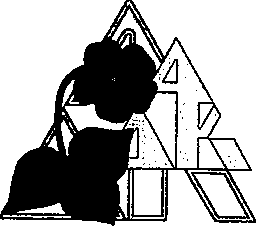 for theS/P/N Vice Presidents for Membership/Membership Consultants and the Regional Membership ConsultantsEach chapter in every State/Province/Nation willcomplete the Chapter Needs Assessment (CNA) andemail/send a copy of the CNA to  their S/P/N vice president for membership/ membership consultant AND their regional membership consultant (RMC) by August 31 each year of the biennium.Return of the completed Chapter Needs Assessment annually by the August 31 deadline date is one of the criteria on the PEARLS of ACHIEVEMENT AWARD.These assessments are diagnostic tools that can be used to help determine a chapter's areas of strength and areas of concern. The assessment also provides an opportunity for the chapter to establish membership goals for the biennium and develop strategies to achieve them.Create a Checklist, Chart or Spreadsheet for Record KeepingThe S/P/N vice presidents for membership/membership consultants will create a list of all chapters in the S/P/N. She will keep a copy of all CNA reports received and record the names of chapters that have submitted CNA forms by the deadline date of August 31 on a checklist, chart or spreadsheet. This checklist will be emailed to her respective regional membership consultant no later than September 15.Each RMC will also create a list of all chapters in each S/P/N of the regions. She will record the names of chapters that have submitted CNA forms by the deadline date of August 31. She will crosscheck her list with the list submitted by the S/P/N vice presidents for membership/ membership consultants.It will be the responsibility of the RMC to provide the final checklist to Alpha Delta Kappa Headquarters no later than October l. This checklist/spreadsheet will be used to determine the December l PEARLS of ACHIEVEMENT REPORT. Note: Headquarters only needs the list of chapters, not the data collected.The S/P/N vice presidents for membership/ membership consultants AND the RMCs will each analyze the information collected to assist the chapter take positive steps to address the concerns. A database/spreadsheet which identifies the chapter concerns may be helpful in analyzing the data collected.The RMCs will collaborate with the individual S/P/N vice presidents for membership/ membership consultants to develop and implement strategies that will be helpful to individual chapters.Revised June 2017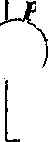 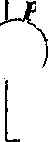 STATE/PROVINCIAL/NATIONALMEMBERSHIP CONSULTANT REPORTDate	Consultant	S/P/NI. Prepared roster of chapter membership chairmen	0Yes0NoCOMMUNICATION WITH CHAPTER MEMBERSHIP CHAIRMEN:Personal letters	0Yes 0No   How many?Telephone/e-mail	0Yes	No  How many?Other	0Yes 0No How many?MEMBERSHIP STATISTICSUsed most current membership analysis to informS/P/N boards of chapter profiles	DY es 0NoFollow-up with chapters having fewer than 15 members or fewer than 50 percent of the membership employed/engaged in education on the membership analysis by S/P/N Membership Team?DY es 0No	How many? c.Describe actions taken and results after contacting these chapters:NEW CHAPTER DEVELOPMENT/COLONIZATION a.What area has your S/P/N targeted? (MDM)b. What type of support is needed? c.What steps have been taken?d. Anticipated date of installationCOMMUNICATIONWhat chapters have you or members of your team personally contacted? Explain assistance offered:S/P/NNEWSLETTERS/CONSULTANTS NEWSLETTERSa.D Membership goals publishedb. D Contributed timely tips/tools for membershipc.D Shared membership successesd. D Chapters recognized for membership achievementMEMBERSHIP PRESENTATIONSWhich membership presentations have you attended?Regional D	International DTrained Chapter Membership Chairmen: .Where?	When?CHAPTER SUCCESSES:CHAPTER CONCERNS:COMMENTS:0Appendix 7Internal Revenue Service Forms0990 N -	e - PostcarduIRS Form 990-N (e-postcarci)WARNING!!!The IRS Will Revoke Your Chapter's Non-Profit Status Unless YouFi1e the	990-N e-Postcard!There is a new tool on the IRS website, "Exempt Organizations Select Check," that will let chapters/states find out whether or not your tax exempt status has been automatically revoked, or if your chapter/state has filed the 990N e-Postcard. To search by EIN dick here.Since 2007 the IRS has required all states and chapters to file an annual report. There are two categories for reporting/filing:States and chapters with gross receipts of less than $50,000 will file an annual electronic notice, Form 990-N also known as the e-Postcard;States and chapters with gross receipts of $50,000 or more are required to file the	more extensive Form 990 or 990-EZ.The 990-N Ce-Postcard) must be filed electronically. There is no paper form. If the chapter treasurer or chapter president does not have Internet access, she will need to use the Internet connection at a school, library or the home of another chapter member.Filing Deadline: Thee-Postcard  is due every year by the 15th  day of the fifth month after the close of your state or chapter's fiscal year.  For example, if your fiscal year is June 1 through May 31, your e-Postcard must be filed after May 31 and before October 15. If your fiscal year is July 1 through June 30, your e-Postcard must be filed after June 30 and before November 15.Penalty: The IRS will revoke the tax-exempt status of a state or chapter who fails to meet the annual filing requirement for three consecutive years and possibly Alpha Delta Kappa's tax-exempt status.Required Information: Completing the e-Postcard will require you to provide the following information:1.'	'	2.3.Your state or chapter's EIN/TIN number. It should be in your permanent files but if not, it is available from Headquarters.Tax year. The 12-month fiscal year used by your state or chapter (June 1- May 31 or any 12-month period you choose.) If you don't know your fiscal year, contact your state treasurer.Organization's L,egal Name and Mailing AddressAny other names your chapter usesName and address of principle officer (chapter president)Organization's website addressConfirmation that your chapter's annual gross receipts are normally $50,000 or less.If applicable, a statement that your chapter is going out of business.How to File the 990-N CE-Postcard)Go to www.epostcard.form990.orgThe top of the screen should read "e-Postcard: file your electronic IRS Form 990-N"Read the three steps. If you don't have your login ID from last year, click on the underlined part of Step 1. (If you do have it, click on the underlined part of Step 2.)The top of the screen should read "Request Login ID"Read and click "Next>>"The top of the screen should read "Request Login ID"Login ID Type	Fill in box with "Exempt Organization"Organization EIN	Type in, your EINClick on the print icon on your toolbar to print this screenClick Next>>The top of the screen should read "Request Login ID"Create a password if you don't have one from previous years. Using your state abbreviation and chapter name is recommended. Example: ALBETAGAMMA is recommended for Alabama Beta GammaRetype your password.c.u	d.Complete the rest of the screen with your name, your email address and your phone number.Click on the print icon on the toolbar and then click "Next"n	5.If done correctly, the top of the next screen will say "Request Login ID- Success".Click on the print icon on the toolbarClose out of the program and wait for an email from epostcard@urban.orgThe email should arrive within 15 minutes. Read and follow the directions in the email, click on the email link and proceed.The top of the screen should read "Activate Login ID"Type in the password you created in Step 4 a.Click on the print icon on the toolbar and then click "Next"The top of the screen should read "Activate Login ID (Success)"Click on the print icon on the toolbar and then click "Create your Form 990-N Ce-Postcard) Now"The top of the screen should read "Electronic Notice - Form 990-N (e­ Postcard) Organization Information."Line A Type in your chapter's fiscal year (12 month tax period). The box may be filled and you will not be able to change it.	If the fiscal year is not correct, see item 12 in these instructions.Line B Click on the arrow in the top box and select "No." and in the bottom box click on the arrow and select "Yes"Line C "Line 1" The box will say "ALPHA DELTA KAPPA SORORITY. Leave the second box in Line 2 blank.Line D Type in your EIN number, using the hyphen after the first two digitsClick on the print icon on the toolbar and then click "Next Page"This screen is asking for the organization address and principal officer information.)_,/Click on "Save Changes" boxIn the first box, type your state and chapter. Example: Iowa Alpha Lambda ChapterSkip the second box."In Care of Name" box, type in your name"United States" should appear in the next box.Line 1 of mailing address, type in "1615 W 92nd Street"Skip the next box.In "City or town" box, type "Kansas City"In "State" box, type in "Missouri"j.0	k.In "Zip Code" box, type in "64114"In Line E, type in www.alphadeltakappa.orgLine F; click on box arrow and select "Person"In "Person Name" box, type in your current chapter president's nameIn the  following  address boxes, repeat the information  exactly  as it appears in the section above, providing Headquarters full address.	·	·Click on the print icon on the toolbar and then click "Save Changes" and finally, click on "Submit Filing to IRS".This screen will say" Form 990-N (e-Postcard) Submitted"Click on the print icon on the toolbar and then click on "Go To Filing Status Page".Click on the print icon on the toolbar and then exit the program.Within 30 minutes you should receive an email from the IRS, indicating whether your e-Postcard was accepted or rejected.Print this confirmation. If  accepted, you are finished for the year. Notify your state treasurer that your 990-N has been accepted by the IRS and file all copies of the screen prints and emails in your permanent file. If rejected, the email will contain instructions on how to correct the problem.If your tax period (See Item 9.) was incorrect, there is one more step to the process. You must write the IRS a letter stating your name and chapter office, your chapter name and EIN number and say that in filing the 990-N the incorrect fiscal year was listed for your chapter  and request that the fiscal year be changed to June 1 to May 31 or whatever 12-month period your chapter uses.	Send the letter to:IRSATTN: EO EntityMS 62373Ogden,UT 84201Or FAX it  to (801)620-3249Questions:	If  you have questions, call Headquarters at 1-800-247-2311.If  you  have technical  problems, call the I.RS service provideru	toll free at	1-866-255-0654.n	HAVING PROBLEMS FILING THE 990-N E-POSTCARD?We've had several calls from chapters having problems filing the new IRSe-postcard report (Form 990-N). Most of the problems focus on the following three issues:Trying to file too soon. DO NOT try to file until AFTERyour chapter's fiscal year end. W your fiscal year end is June 30, wait at least until July 1to file.Trying to fife with an incorrect £IN (Employer Identification Number). If you get an error message saying that you have input an incorrect EIN, call Headquarters, your State President or your State Treasurer for your correct EIN.Trying tofile but you get an error message saying your fiscal year end is June 30 when it isn't. Unfortunately, the IRS made an error and gave this date as the fiscal year end  for many of our chapters.	Verify your fiscal year with your State Treasurer and, if you haven't filed a Form 990 in the past 10 years, call IRS Customer Service at 1-877-829- 5500. Call when you are not pressed for time. We were transferred to four people and one hour later spoke to someone who could actually answer our question.State that you are an authorized officer of the chapter/state. The IRS has on file the names of the 2006-2008 state and chapter presidents.W need be, state that you are thePresident of 		(example: 	)'West Virginia Fidelis Pi of Alpha Delta Kappa Sorority Incorporated.)Give your address as that of Headquarters: 1615 West 92nd Street, Kansas City, MO 64114. (We annually report all states and chapters with Headquarters address due to a privacy issue.)Tell the IRSCustomer Service representative to change your fiscal year end from June 30 to whatever your fiscal year end is.Wait two to three weeks for the change to be made and then proceed to filing your Form 990-N e-postcard.Now, having said all this, we sent the procedure to a member earlier in the day and she just called to tell us that she had followed the above procedure to the letter. However, the person she spoke to at the IRS told her that to request a change of fiscal year end, she must put the request in wr ting with a letter ,to:IRS AON: EO Entity MS6273Ogden, UT 84201Or fax the letter to: (801) 620-3249 and wait ten weeks for the change to be made and then file the 990-N.So, when it is all said and done, the procedure you must use will depend on who you speak to at the IRS.0(	\0nAppendix 8Alpha  Delta Kappa Month	.Activities Report   )Alpha Delta Kappa Month Activities ReportPlease submit this form to your State Alpha Delta Kappa Chairman by November 20.Uhapter 	_ Year 	_ Alpha Delta Kappa MonthChairperson--------------Describe how your chapter observed Founders' Day.2		Describe or attach any publicity about your chapter in local papers, schools, businesses, lbraries, or other public places?0	3. Describe any altruistic projects carried out in the schools or the community-at-large duringAlpha Delta Kappa Month?4.		Did you invite prospective members to a meeting and/or plan activities celebrating your chapter members' professional accomplishments and leadership? Explain.(Please use the backf more room is needed to answer any of these questions. fyou have Founders' Day Programs you are willingto share withother chapters, please attach them.)0)	Appendix 9Chapter Altruistic Report_)nAppendix 100	State/Provincial/National Altruistic ReportuSTATE/PROVINCIAL/NATIONAL ALTRUISTIC REPORTRevised-17March 1, 2017 through February 29, 2018By April 15, 2018, mail to regional chairman. Compile all chapter reports and report total activities on this form. Name of chairman may be obtained from S/P/N president or IVP of the Region.STATE/PROVINCE/NATION, 	YEAR"---NUMBEROF CHAPTERS INS/P/N. 	NUMBER REPORTING. 	PERCENT REPORTING 	NUMBEROFMEMBERSINS/P/N 	STATE/PROVINCIAL/NATIONAL CHAIRMAN, 	Record only whole nnmbers. For numbers 0.5 or greater, round up; for less than 0.5, round down.VOLUNTEER HOURS in the name of Alpha Delta Kappa	 	MONETARY GIFTS in the name of Alpha Delta KappaTotal hours (I)(Include ONLY cash, checks, money orders or drafts given in the name of Alpha Delta Kappa)SCHOLARSHIPS in the name of Alpha Delta Kappa Nature of Scholarship:A Presented by ChaptersDonation to the Alpha Delta Kappa !TE Fund (Recorded on Chapter Billing Form H-138)Othfil 	Amount$	(4)$ 	(5)$ 	(6)TOTAL oflines 4, 5, 6 	(IV)GRAND TOTAL ofll, ID,IV	$  	(Add subtotals from sections II,III and W. Do not include Service Hours in the Grand Total)(OVER)S/P/N altruistic activitiesS/P/N altruistic project(s) 	_S/P/N scholarship(s) 			_ Amount:	Recipient: 	_c. Exemplary chapter projects, 	S/P/N Altruistic Chairman:. Due by March 31, please email a list of your chapters that submitted the Chapter Altruistic Report to you on time (March 15) to lbourgeois@alphadeltakappa.org so those chapters may receive Pearl credit in the Pearls of Achievement Award program. Thank you so much!n',,_    .'Appendix 11Letter Requesting0Chapter Bylaws For ReviewJ 'n	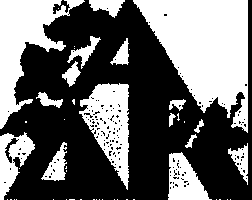 DateDear Chapter President:In accordance with the Polices and Procedures of Missouri Alpha Delta Kappa, it is the duty of the Missouri Bylaws committee chairperson to review chapters' bylaws to determine compliance with International Bylaws.Since Ihave not received a copy of your chapter bylaws, I am sending this note to request you send a copy to me as soon as possible.You may send by:US postal service: Bylaw Chairman - AddressEmail:Fax Number:Thank you for your prompt attention to this matter. Sincerely,Name, Missouri Bylaws Committee Chairperson AddressPhone:Fax:Email:un	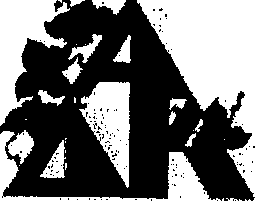 DateDear Chapter President:In accordance with the Polices and Procedures of Missouri Alpha Delta Kappa, it is the duty of the Missouri Bylaws committee chairperson to review chapter bylaws to determine compliance with International Bylaws.Thank you for submitting a copy of your chapter bylaws for review. Chapter Name: 	_Result: 		Your Chapter bylaws are incompliance with International Bylaws.No suggestions for revisions have been noted. 		Some suggestions for revisions have been noted.Refer to Chapter bylaws (enclosed).Please work with your Chapter committee to make suggested changes.If you have any questions, please feel free to contact me: US postal service: Bylaw Chairman, Address Email:Fax Number:Thanks again for all of your hard work for Alpha Delta Kappa! Sincerely,Name, Missouri Bylaws Committee Chairperson AddressPhone:	Fax:Email:_)n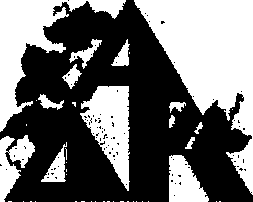 February2012Dear Chapter President:In accordance with the Polices and Procedures of Missouri Alpha Delta Kappa, it is the duty of the Missouri Bylaws committee chairperson to send to each chapter a copy of all proposed changes, additions and revisions to the bylaws of the Missouri Alpha Delta Kappa.Please find a copy of the bylaws attached with proposed changes (highlighted) to share with your chapter membership.Missouri Alpha Delta Kappa bylaws will be amended as presented if approved by a two-thirds (2/3) vote of the official delegates present and voting at the Missouri State Convention in April (even number year).In order to save on printing costs, please bring your copy of the proposed bylaws changes to the convention in April. Thank you for helping conserve our resources.If you have questions or concerns, please contact me.Sincerely,Name, Missouri Bylaws Committee Chairperson Address:Phone:Fax:Email:u1:)\	/Appendix 12 Candidate Qualifications Letter__,./nDear Chapter Presidents,January (Even Years)My name is (Chair Name), and I have the honor of chairing Missouri's Candidate Qualifications Committee for Alpha Delta Kappa. Our state convention will be held (Date and Location of State Convention), Missouri. At this time we will be electing a new slate of state officers and selecting new committee chairmen.I would like to encourage you and your chapter members to consider running for a state office or serving on a state committee. This provides a wonderful opportunity for leadership development, professional growth, and networking with your Alpha Delta Kappa sisters.Accompanying this letter is an application form for the state.offices and a candidate qualifications list. You will also find a list of the state offices to be filled and a list of committees to serve on. Feel free to make copies of the above as needed. Completed applications for the state offices MUST be in my hands by March 31, of (Even Years). This date will allow me time to fulfill my duties.For those who are interested in serving or chairing a committee, please contact (Name), our State President-Elect. She would greatly appreciate your help.Contact (Name), at (Address, Phone Number and Email address).Your help and cooperation with this state election isgreatly  appreciated.  If you have any questions or concerns, please feel free to contact me. Hopefully, rJIsee you at our state convention in(Location).Fraternally,(Name)Candidate Qualification Committee Chairman AddressTelephone Number Email Address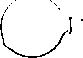 Appendix 13State Officer Candidate Information 	)MISSOURI ALPHA DELTA KAPPASTATE OFFICER CANDIDATE INFORMATIONn	Candidate for the  office of State 	_	PictureHereName·----- --------------ALPHA DELTA KAPPA Information Years of membership  	Chapter 	Chapter office(s) held 	Missouri State Office(s) held 	State Committee Chairman 	RegionalConferencesAttended(ListbyYears) 	International Conventions Attended {List by Years) 	_Teaching Position (if teaching)School 	-------If retired, what did you teach?Where? 	_0	Education Background. 	_Activities other than Alpha DeltaKappa, 	Submitted by:CHAPTER	CANDIDATE'S SIGNATURECHAPTER PRESIDENT'S SIGNATURE	CHAPTER SEC'S SIGNATUREApplication form must be COMPLETELY filled out and sent with a small photograph to the Candidate Qualifications Chairman so she receives t before MARCH 31, (Even Year).Send to: Candidate Qualifications Chairman, Address, Telephone Number and Email.uMissouri Alpha Delta Kappa Policies and Procedures Eligibiliy for State OfficeA candidate shall be an active chapter member and registered and attending the convention which she is nominated, elected and installed.A candidate for any office shall have held an elected chapter office.A candidate shall have been a member of Alpha Delta Kappa a minimum of two (2) years.A candidate for president and president-elect shall have served one (1) term as a chapter president and shall have served at least one (1) term on the respective executive board as an elected officer or a president of the chapter president's council.A candidate for the office of State President-Elect succeeding to the office ofState President shall have attended at least one (1) state convention prior to the one in which she is elected and shall have been in attendance at the0	majority of State Executive Board meetings during her term on the Executive6	State Presidents and Presidents-Elect shall not hold a chapter office.No vote is needed for a candidate for the office of State President-Elect succeedingtotheoffice of President.Missouri Alpha Delta Kappa State Officers and Committee ChairmenLJ	Offices to be filled:1President-ElectVice President for MembershipRecording SecretaryCorresponding SecretaryTreasurerHistorianSergeant-at-ArmsChaplainPresident of the President's CouncilEach candidate must file an application with the state candidate qualifications committee. This committee will certify her eligibility to run for the elected office.The President of the Council of Chapter Presidents shall be elected by ballot by the members at the state council meeting held during the convention. A majority of the votes cast will decide the election. The newly elected President of the Council of Chapter Presidents shall be installed with the other officers at the convention.Committees for State Executive Board:{The newly installed Missouri President appoirts Committee Chairs)1. Alpha Delta Kappa MonthAltruisticAuditingBudgetBylawsCourtesyFraternity EducationResolutionsScholarshipConvention ChairmanCandidate QualificationsExcellence in EducationPresident-Elect (Name) AddressTelephone NumberEmail:Appendix 14 Excellence in Education AwardNomination Form and Program GuidelinesEXCELLENCE IN EDUCATION AWARDInformation for State/Province/Nation PresidentsThe Excellence in Education Award has been updated and you should have received the following documents: EiE Timeline; EiE Guidelines, EiE Vita; EiE Nomination Application; EiE Rubric; EiE Fraternity Education and sample standardized letters to be sent to the recipient and non-recipients.All of the EiE documents can be located on the International website under MEMBER CENTER, Scholarships and Grants.► Forward the following documents to the S/P/N Excellence in Education Chairman:EiE Timeline; EiE Guidelines; EiE Vita; EiE Nomioation Application; EiE Rubric; EiE Fraternity Education Piece; and the sample standardized letter to be sent to the recipient strongly encouragiog them to attend the SIPINconvention and the sample standardized letter to be sent to the non-recipients following the S/P/N convention.► Forward the following documents to chapter presidents NOW so the award can be promoted during chapter meetings held in April, May and June (odd year): EiE Nomination Application and EiE Fraternity Education.*Excellence in Education Timeline - Please look over this form carefully as it lists the responsibilites for the S/P/N president and the S/P/N EiE chairman. The S/P/N policies and procedure manual will need to be updated with this current information. If you have already appoioted a S/P/N chairman, please send her name to Headquarters Scholarships and Grants coordioator.  rfolsom@alphadeltakappa.org  !fa   S/P/N chairman has not been appoioted, please do so and send her name by April 15"'. The EiE Timeline indicates that the EiE SIPIN chairman's name should have been sent by February (odd-year) but since that date has passed we are requesting the name be sent now.What is the role of the S/P/N president? It is so important that the S/P/N president appoints a S/P/N EiE committee chairman and does so no later than February (odd-numbered year). Without a committee, it is very unlikely that the EiE award will be promoted io your S/P/N. From March through October (odd year) the S/P/N is influential io promoting the award at the S/P/N district, council, and chapter levels.What happens at the S/P/N level? The S/P/N EiE committee chairman by March I (odd year) establisheS'a:oomm:ittee of four committee members from her immediate area, three Alpha Delta Kappa members and one nonmembe'Ji!'a:flr.itlpha Delta Kappa from the educational community - a teacher at any level, parent, school office manager, psychologist, counselor, librarian etc.). From March through October (odd year), she promotes the award at the chapter, district and. S/P/N levels. Chapter presidents should be remioded to promote the deadlioe ofNovember 1 for EiE Nomioation Applications to be submitted.What does the S/P/N Chairman do with the EiE nomination forms? Between November 1 and 15, the chair sends a letter to each nomioee requestiog her to submit a nomioation packet iocluding a completed Vita form, a personal statement ofno more than 250 words outliniog her most noteworthy professional accomplishments and two letters of reference from professional colleagues. This packet must be sent to the S/P/N chairman no later than January 15 (even­ numbered years).What does the S/P/N committee do with the nomination packets? Between January 15 and February 15 (even­ numbered years), the committee, acting as a panel of judges, reviews and evaluates the packets usiog a kiod of rubric called an adjudication form and selects one recipient. The chairman sends the recipienes nomioation packet and adjudication form to Alpha Delta Kappa Headquarters Scholarship and Grants coordinator by February 28 (even­ numbered year).What happens to all the S/P/N EiE Award recipients? They receive an award at their respective S/P/N convention and their packets are forward to the appropriate regional committee chair for consideration of a Regional EiE Award. A recipient is selected for each region and the seven regional recipients are considered for the International EiE Award.EXCELLENCE IN EDUCATION AWARD NOMINATION FORM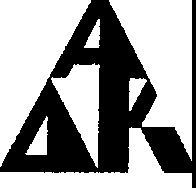 The Excellence in Education Award recognizes members of Alpha Delta Kappa for their outstanding contributions to education. To be eligible, the nominee must be an active member in good standing, be actively engaged in the education profession and be under contract in teaching, administration, or some specialized field of education.Nominated by a colleague or parent, nominees' adjudication is based on professional dedication, knowledge, skills, professional achievement and success, school/community involvement, contributions to the educational process and active participation in Alpha Delta Kappa.Nominee's Name 	_ Nominee's Address  		Phone Number	Email 	_ S/P/NChapter  			Write a narrative describing your association with the nominee and why she is a worthy candidate for this award. In order to be considered, all narratives must use: • 8 ½ inch by 11-inch paper • 1" margins • Times New Roman Font, size 12 • 1.5 line spacing • 1200 word maximum (In order for this nomination to be considered, limitation cannot be exceeded.)Nominator's           Name------------------------------------Nominator's Address  		 Position 	_Phone Number--------------Email---------------------School/District		 Address  	Phone Number 	Email 	_Nominator's Signature 	Date 		_ Date  		How did you hear about thisaward?-------------------------------Please send this form with the narrative to the State/Province/Nation Excellence in Education Chairman. Nomination forms can be mailed with a pos1mark of November I or by email dated by November 1 (odd year).\ fprms received by email or postmmked AFTER November 1 cannot be considered. 1be S/P/N d:iainnan will send a notificatioµµJi<>n receipt of the nomination form via mail or email.If submitted by a parent, please send to Alpha Delta Kappa International Headq !'S, 1615 W 92'' St., Kansas City, MO 64114,pos1marked by November 1 (odd year).	··Revised 03/0l/17pd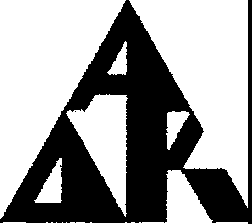 ALPHA DELTA KAPPAEXCELLENCE IN EDUCATION AWARD PROGRAM GUIDELINESI.PROGRAMPurposes:Recognition of members for outstanding contributions to education;Promotion of goals and pmposes of Alpha Delta Kappa;Increased visibility of Alpha Delta Kappa;Au additional benefit of membership with Alpha Delta KappaFundingThe Foundation biennially funds the purchase, engraving and shipping of seven plaques/trophies for regional award recipients. The plaques/trophies will be shipped to the appropriate International Vice President in time for her conference.The Foundation biennially funds the purchase, engraving and shipping of one plaque/trophy for the Jnternational Award Recipient.The Foundation and Sorority will each biennially allocate $2,500 to fund one International award of$5,000.The International Vice Presidents shall budget $200 for the Regional Excellence in Education recipients to help defray costs of attending International Convention.The funding of the S/P/N award program is the total responsibility of the respective S/P/N.EligibilityTo be eligible, an Alpha Delta Kappa member shall:Be an active member in good standing;Be actively engaged in the education profession and be under contract in teaching, administration or some specialized field of education;Exhibit exceptional professional dedication, knowledge and skills;Be recognized as an outstanding educator by colleagues, parents and students;Have made exemplary contributions to education;Show evidence of professional achievement and success;Demonstrate school/community collaboration; andBe nomiated by a colleague or parent.International Excecutive Board Members, International Chapter Members, members of scholarship boards and committees as well as relatives of the aforementioned groups cannot receive scholarships, grants or other payments under programs adopted by the Alpha Delta Kappa Foundation.Revised 03/17pd Page 1 of 4GUIDELINESThe futernational Excellence in Education Award is a biennial award given one time at the futemational level to an Alpha Delta Kappa Member.The futernational recipient and her school district/educational institution receive amonetaiy award of$5,000 and an engraved plaque/trophy.A Foundation check in the amount of $2,500 is payable to the recipient's school andmailed directly to the school. The award is to be used for the professional development of the staff.A Sorority check in the amount of $2,500 and the plaque/trophy are presented to the recipient during the futemational convention where her selection is announced. The winner will be allowed to thank the delegation at the convention.Information concerning the Excellence in Education Award shall be placed on the futemational Website and shall be sent via email from Headquarters to the SIPIN presidents' and chapter presidents' by March 1, odd-numbered year and in the supply packet in August of odd-numbered years. Deadlines for applications will be published in June, August, and October KAPPAN in odd-numbered years.Each S/PIN recipient is strongly encouraged to attend, at her own expense, her S/PIN convention, where the recipient will be announced and then presented with her award. Each SIPIN shall determine the manner in which the award shall be presented.Each S/PIN recipient is strongly encouraged to attend, at her own expense, her regional conference and apply to present a woikshop/learning session. Each SIPIN recipient will receive an Excellence in Education Award pin and the regional recipient will be announced and presented with a plaque and a check for $200 to help defray her cost of attending the futemational convention.Each regional recipient is expected to attend, at her own expense, the futemational convention where the futemational recipient will be announced and presented with her award. She is encouraged to apply to present during the Educational Symposium at the futemational convention. She shall write a brief article about herself and her work and provide a photo for the KAPPANby September 1 even-numbered years and submit toheadquarters@alphadeltakappa.org	Subject: EiE KAPPAN SubmissionRegional recipients will be announced in the KAPPAN in even-numbered years and summaries of the seven regional recipients will be published in the KAPPAN in a later issue.The futemational recipient will be announced in the KAPPAN in odd-numbered years.An article written by the futemational recipient and a photo will be published in the KAPPAN odd-numbered year. Recipient will submit her article and photo by September 1 odd­ numbered to headquarters@alphadeltakappa.org Subject: EiE KAPPAN Submission. The futernational recipient may also submit a pho1? with her 8ftffifP-ts for publication	the KAPPAN. (Alpha Delta Kappa MUST have signed perm1 s/ /l by a parent0guard1an to publish photos of minors.)	- \,/,'IRevised 03/l7pd Page 2 of 4NOMINATION AND ADJUDICATION PROCESSState/Province/Nation Nomination ProcessThe nominating colleague shall request information and a nonrinat:ion form from the chapter president, SIP/N president, SIP/N Excellence in Education chairman, the Website, or from International Headquarters.Completed nomination forms shall be mailed or emailed to the SIP/N Excellence in Education chairman. Nonrinat:ion forms mailed with a postmark by November I of the odd­ numbered year or forms sent by email dated by November I shall be accepted.Nomination forms postmarked or emailed after November I of odd-numbered year shall not be considered.SIP/N EiE chairman shall acknowledge receipt of all nominations forms by email or mail.The SIP/N EiE chairman shall send the nominee a dardized letter with attachments requesting her to submit:Vita (see form)Personal statement limited to 250 words outlining her most noteworthy professional Accomplishments, andLetters ofreference from two professional colleagues.The nominee shall send her completed nomination packet to the SIP/N EiE chairman no later than January 15 of the even-numbered year. Use of acronyms should be avoided unless these have been clearly defined and explained in an earlier part of the writing.SIPIN Adjndication ProcessI. The chairman shall acknowledge receipt of all nomination packets and encourage all applicants to attend their SIPIN convention. Applicants will also be encouraged to offer a professional development workshop/learoing session at the regional conference and International convention.Between January 15 and February 15 of even numbered years, the SIP/N Excellence in Education Committee, acting as a panel of judges, shall review and evaluate all nomination packets and select one recipient. The chairman shall keep all nomination packets except the SIP/N recipients.The SIP/N chairman shall mail the recipient's nomination packet and all adjudication forms to Headquarters Scholarships and Grants coordinator via "U.S. Certified Mail or Province/Nation equivalent" by March I of even-numbered years. All other nomination packets w.ill be kept by the chairman and destroyed following the International convention.4. The SIP/N chairman will send a letter to the non-recipients following the state convention.Headquarters Scholarships and Grants coordinator shall notify, via email, the name of the SIPIN recipient to the International President, International Executive Board Chairman, International Vice President for the region, International Excellence in Education chairman, and the recipient's SIP/N president by February 28thHeadquarters shall send by April I, of even-numbered years via 'U.S. Certified mail or Province/Nation equivalent" the SIP/N recipients' packets to the !t_ppropriate regionalchairman. The Regional Scholarships Programs rotation schd,d\lJR'will be used.. ,Revised 03/0J/J 7pd Page 3 of 4Regional Adjudication ProcessRegions will exchange applications for the pmpose of adjudication following the Regional Scholarship Programs rotation schedule.Between April 1 and May 1 of even-numbered years, the Excellence in Education Award Committee, acting as a panel of judges, shall review and evaluate each S/P/N recipient's nomination packet and select one regional recipient.The regional chairmen shall mail to Headquarters Scholarship and Grants coordinator via "U.S Certified Mail or Province/Nation equivalent" the regional recipients' packets by May 1 of even-numbered years. All other nomination packets shall be kept by the chairman and destroyed following the International convention.The regional chairman shall mail all non-recipients, after the regional conference, a standardized letter provided by Headquarters Scholarships and Grants coordinator.Headquarters Scholarship and Grants coordinator shall send the names of the regionalrecipients via email to the International President, International Vice President for the regions, and International Symposium chairman by June I even-numbered year.The regional recipients' nomination packets for the International award shall be sent by Headquarters Scholarships and Grants coordinator via "U.S. Certified Mail or Province/Nation equivalent" to the International Excellence in Education chairman no later than August I of even-numbered years.International Adjudication ProcessI. Between August 15 and December 30 of even-numbered years, the Excellence in Education Committee, acting as a panel of judges, shall review and evaluate all regional nomination packets and select one recipient.The International Excellence in Education Committee chairman shall mail to Headquarters.Scholarships and Grants coordinator via "U.S. Certified Mail or Province/Nation equivalent",the name of the International recipient and all International nomination packets by January 15 of odd-numbered years.Headquarters Scholarships and Grants coordinator shall notify via email, the International President and International Executive Board Chairman the name of the International EiE recipient.Headquarters scholarship and Grants coordinator shall send all regional recipients a standardized letter, following the last regional conference, strongly encouraging them to attend the International convention and present at the Educational Symposium.Public announcement of the International recipient shall be made at the International convention where she receives her monetary award and plaque.Following the International convention, Headquarters Scholarships and Grants coordinator shall notify the International recipient's S/P/N president and chapter president and send the monetary award to her school as well as send formal letters to all non-recipients.INTERNATIONAL EXCELLENCE IN EDUCATION PROGRAM COMMITTEE APPOINTMENTSThe International Excellence in Education chairman is appointed by the International President-Elect in the spring prior to International convention.The International EiE chairman., by July 1 of odd-numbered years, appoints three members and one non-member from the educational community, who lives in her immediate area, to serve as members of the International Excellence in Education Committee, and immediately forward the committee members' names to Headquarters Scholarships and Grants coordinator.Revised 03//17pd Page 4of 4nAppendix 150		Standardized Letter For Excellence in Education'v \n.•January I, (even yr)Dear:Congratulations! You have been nominated for the Alpha Delta Kappa S/P/N Excellence in Education Award.The International Executive Board of Alpha Delta Kappa established the Excellence in Education Award in 2002. The program guidelines and a copy of the adjudication form are included. Please read them carefully.To complete the nomination process, you must submit:I)	Your vita, using the enclosed format (not limited to one page);A typed (12 point), one-page personal statement to describe your personal philosophy of education and what you consider your greatest contributions and/or accomplishments in education andLetters ofreference from two professional colleagues.Your nomination packet is dueto me by February 1, (even yr) via 'U.S. Certified Mail or Province/Nation equivalent" or you may submit the forms online and mail only the letters of reference.	·Your nomination packet will be reviewed and evaluated by the S/P/N Excellence in Education Award Committee. The nominees will be notified by March 30. Your packet will not  be returned to you.Congratulations on being recognized as an outstanding woman educator. look forward to receiving your nomination packet. Please contact me if you have questions.Fraternally,Name Address Phone E-mailRD3/09/lldfEXCELLENCE IN EDUCATION AWARD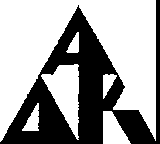 VITAName. 	S/P/N 	Chapter 		_Address. 	Phone	E-mailNOTE: Please avoid the use of acronyms ur1less these have been ciearty defined and explained in an earliier part oEducational Position 	_ (Please explain if the position is not a regular classroom teacher position)Responsibilities of the positions:Provide a description of the current position, classroom schedule or other pertinent information:Student Number or Class Size. 	_Professional Experience: (List most recent first)Revised 3/llpdPage 1 of 3School/Community InvolvementEducation:Certifications:Contributions to EducationProfessional Successes: (Local, S/P/N and/or National levels)► Include a personal s atement limited to 250 words outlining your most not rt;hy professional accomplishments.	;;" ,,Professional Organizations: (Including Alpha Delta Kappa)(List organization of which you are a member, explaining your leadership and/or involvement and any honors you have received in the last twelve years. You may list service as an officer, committee chairman, or member of the executive board, if appropriate.Revised 3/llpdPage 2 of3EXCELLENCE IN EDUCATION NOMINEE INTRODUCTION PAGETo be filled out by nominee and retained by the S/P/N chairman with a copy sent to Regional EiE chairman. Please limit the highlights to 150 to 200 words 12 font size.Name	S/P/NChapter 	E-mail. 	Educational PositionResponsibilities of the position:Education:Certifications:Highlights of contributions to education:Highlights of professional successes:Revised 3/17pdPage 4 o/4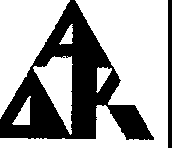 Excellence in Education Award Adjudication FormUse the nomination form, candidate's vita, and references to evaluate each item.NOMINEE'S NAME 	Score	ScoreSCORE 		_Use of .5 scoring in adjudication process is acceptableRevised 03/17pdAppendix 16 Non-RecipientsExcellence in Education Sample Letter_jnDATENAMEADDRESSDear FIRST NAME,The adjudication of the (YOUR STATE) State Excellence in Education Award has been completed. All nominations were carefully considered in order to ascertain which one nomination best met the goals of this new prograin.After much thought and deliberation, the recipient was selected and will be notified by March 30. Although you were not selected as the recipient, we want to emphasize that simply by being nominated, you have been recognized for your outstanding efforts as an educator.Thank you for submitting your nomination packet and for your interest in this recognition prograin.Fraternally,NAME, CHAIRMAN(YOUR STATE) State Excellence in Education Award CommitteeRD12/09dfuAppendix 17Missouri Alpha Delta Kappa Mini-Granti. 	/MISSOURI'S ALPHA DELTA KAPPA'S MINI-GRANT(This grant in the amount of$500 is to be used on an educational project.)NAME, 	Mailing address: 	_DATE. 	_Phone. 	_Professional Training:Colleges,	 Degrees/Certificates.			 Professional/Community Organizations. 		_Professional Experience:Total years         _	Present Position, 	_School's Name and Address, 	_Allied Contributions made in the field of Education:Positions of Leadership, 	_ Participation in Prof. Meetings. 	_Researcli/ArticlesPublished'-------------Alpha Delta Kappa Chapter:		 			 Years of Membership:	 			 Offires held in local chap. 			_Signatures:Chapter President	ApplicantInclude:	A. Two letters of recommendation from college professors, principal, superintendent, fellow teachers, or civic leaders.A short autobiographicalstatement.money will be spent. BESPECIFIC! have been used.Give details how the grantSend a follow-up letterwhen grant fundsDUE December 31	Crjteria/ratjpf scalehttps://missouriaIp1,adeltakappa.weeb!y.co  m/uploads/8/2/2/4/822 2422/mini- grant_form.doc	8/22/18, 12,09 PMPage 1 of 2To: Mary Beatty	Prof./Community Organizations	20Missouri's ADK Scholarship Chair	Alpha Delta Kappa Participation	252402 W. 116   Street	Thoroughness of Application 15Sedalia, MO 65301	UseofGrant	25ma11 1 b eattv56@att.net	References	10660-826-8357https://missourialphadeltakappa.weebly.com/uploads/8/2/2/4/82242422/mini-grant_form.doc	8/22/18, 12,09 PMPage 2 of 2()Appendix 18Alpha Delta Kappa0"Spirit of Missouri" ScholarshipuALPHA DELTA KAPPA'S "SPIRIT OF MISSOURI"(This scholarship for $1000 is awarded to a member for advanced study.)Name:.		 Mailing Address:. 	_Professional Experience: Total years: 		_Date:, 	Telephone:. 	_Present Position: 	_School's Name and AddressAllied Contributions made in the field of Education:Positions of Leadership. 	Participation in Professional Meetings. 	_Research:.	 Articles Published:. 		                                                                                             Other: 	Alpha Delta Kappa chapter:, 	_ Years of Membership:. 			_ Offices held in local chapter:. 		_Signatures:Chapter President	ApplicantInclude:	A. Three letters of recommendation. Recommendations may come from your principal, superintendent, fellow teachers, or civic leaders.An autobiographical section which includes college/colleges attended, degrees/ certification earned, and membership in other professional/community organizations.Give details on how the scholarship money will be spent. Be specific.Send follow-up letter when scholarship money has been used.Due: January tsTo: Mary BeattyMissouri Scholarship Chairperson 2402 w. 11 th StreetSedalia, MO 65301 marybeatty56@att.net 660-826-8357Criteria/ratings  scale Professional/Community organizations/ 20 Alpha Delta Kappa Participation/25 Thoroughness of Application/10Use of Scholarship/ 25 References / 15 Neatness/50Appendix 190	Missouri Alpha Delta Kappa Student ScholarshipMissouri	Alpha Delta Kappa's $500 Student Scholarship(This scholarship is awarded to a junior or senior in college whose majoris education. The applicant must be related to an Alpha Delta Kappa member and the application mustrecommendation from an ADK member.)include aNAME:	DATE 	Malling address:	PHONE: 	_Name of University or College attending: 		_ Number of College Hours: 	_Degree Working Toward: 	_University, College, Community Activities (Please enumerate.)	Briefly state your reason for entering the field of education:Intended Use of Scholarship:Include:member.scholarship.One letter of recommendation from an Alpha Delta KappaOne letter of recommendation from a professor or a teacher. Asecond letter of recommendation must be from a supervisorin the area of study for which you will use theA short autobiographicalstatement.Send a follow-up letter when scholarship has beeu used.Siguature: 	_	 	ADK Member Related to youApplicantDue: March 1stto: Mary BeattyRelationshipCriteria/rating scaleUniversity/College/Comnnmity Partidpation/20https://missour1alphadeJta kappa.weebly.com/uploads/8/2/2/4/82242422/finar_d raft_student_500_scholarship ,doc	8/22/18, 12c06 PMPage 1 of 2Missouri ADK Chair2402 W.11th StSedallil, MO 65301marvbeattv56'@att.netThoroughness of Applicati.on/25 References/Autobiographical Statement/25Use of scliolarship/25Neatness/5660-826-8357https://missouri aIphadeItakappa.weebly.com/uploads/8/2/2/ 4/82242422/finaL draf t_stu dent_50O_scholarship.doc	8/22/18, 12:06 PMPage 2 of 2nAppendix 20 Retired Member Mini-GrantRETIRED MEMBER MINI-GRANT APPLICATION( This $200 grant will be awarded to a retired Alpha Delta Kappa member for an educational project, learning program, or self development.)Name: 	_	Date: ------Mailing Address:	Telephone:. 		_Chapter Affiliation: 	_htclude:	A. Describe the project, learning program or self­ improvement you are pursuing and how you expect to use the grant.One letter of recommendation from a supervisor ormember of a Board of Directors if you plan a learning, or from a chapter member if you plan a self-development program.A short, autobiographicalstatement.Send a follow-up letter when the mini-grant has been used.Due: Al!ril t>l_To: Mary BeattyMissouri ADK Scholarship Chair 2402 W. 11th Stmarybeatty5q@att.net 660-826-8357CriterjaJRating ScaleThoroughness of Application/25 Use of Mini-grant/ 25References/ 25 Neatness/25https://missourialphade!takappa.weebly.com/uploads/8/2/2/4/82242422/retiree_mini-grant.doc	8/22/18, 12,07 PMPage 1 of 2()\	'Appendix 21 Rating GuideMini-Grants/Scholarships_)Alpha Delta Kappa of MissouriScholarship Criteria RatingGuideMember Mini-Grant ($500)Applicant's Name 	_	Judge's Name 	_Date. 	_Use of Scholarship (25 pts)	 	ADK Participation	(25 pts)	 	Professional/Community0Revised 2014Alpha Delta Kappa of MissouriScholarship Criteria RatingGuideSpirit of Missouri· ScholarshipApplicant's Name 	_ Judge's Name 	_Date. 	_Use of Scholarship (25 pts)	 	ADK Participation (25 pts)	 	Professional/ CommunityOrganizations	(20 pts)	 	0References	(15 pts.)	 	Thoroughness ofApplcation	(1J pts)	 	Neatness	( 5 pts.)	 	(Total)	 	Revised2014Alpha Delta Kappa of MissouriScholarship Criteria RatingGuide$500 Student ScholarshipApplicant's Name. 	_Use of Scholarship (25 pts)	 	Judge's Name.. 		_ Date. 	_School Participation (25 pts) 		_University/Community ·0Revised2014Alpha Delta Kappa of MissouriScholarship Criteria Rating GuideRetiree Mini-Grant ($200)Applk::ant's Name. 	_	Judge's Name.., 	_Date. 	_Use of Scholarship (25 pts)	 	ADKParticipation	(25 pts)	 	Professiona I/CommunityOrganizations	(20 pts)	Not requiredReferences	(25 pts.)	 	Thoroughness ofApplk::ation	(25 pts)	Not requiredNeatness	( 25 pts)	 	(Total)	 	Revised2014Appendix 220	State/Provincial/National Convention Guidelinesu1STATE/PROVINCIAL/NATIONAL CONVENTION GUIDELINESPURPOSE: International Bylaws Article XII, Section 2: It shall be the purpose of the (;,11te/provincial/national (S/P/N) convention to develop a closer association of members through'\ ,vorkshop participation; to broaden fraternity education; to report to the membership; to conduct state, provincial or national business; to elect and install officers; to provide for a meeting for the Council of Chapter Presidents of the state, province or nation.General InformationThe following guidelines include the required components for an S/P/N convention that will enable the state/province/nation to effectively run the S/P/N business of Alpha Delta Kappa This is a "skeleton" and/or beginning point to which a variety of options may be added at the discretion of the state/province/nation.An S/P/N convention shall convene March through June of the even-numbered year with anoptional SIPIN convention or conference in the odd-numbered year of each biennium.**The optional conference/convention for states/provinces/nations may follow the one-, two-, or three-day Model Convention agendas with the exclusion of the Candidate Qualifications Report, election and Balloting Committee Report, and installation of SIPIN officers. A state, province or nation may or may not have anofficial International representative for the odd-numbered year. It is possible that the regional vice president may make her official visit, if she was unable to attend the even-numbered year convention.The length of the S/P/N convention(s) shall be determined by the state/province/nation.Tue convention shall be promoted in a timely manner starting with the S/P/N president's fall newsletter so that all S/P/N members are aware of the dates and can make plans to attend.Incorporate these S/P/N convention best practices.Best Practices at State/Provincial/National ConventionsThere is sufficient pre-convention communication regarding attendee responsibilities, schedule of events, dress, etc., so that all members arrive well prepared.There is an efficient and effective pre-convention S/P/N Executive Board meeting so all members know what is happening and what is expected of them.Tue convention business is conducted in a timely manner with a balance of inspiring speakers, written reports, recognition of scholarship recipients, etc.There is support of the Alpha Delta Kappa Foundation as a line item in the S/P/N budget.There are sufficient numbers and a wide variety of workshops so all sisters have choices of what to attend.There are purposeful activities planned to enhance the fellowship among sisters, new and known.There is a plan to introduce Alpha Delta Kappa to the educators in the location of the convention, even if there is no chapter.Tue newly installed S/P/N President is prepared to lead a meaningful post convention Executive Board meeting.These guidelines are not meant to be all-inclusive. Tuey should be used as a springboard for thej	imagination. Be creative! Each state/province/nation is encouraged to plan and implement S/P/N convention(s) that will enlighten, delight, educate, instill interest and enhance pride in Alpha DeltaKappa for our sisters.\.. /02Required components ofS/P/N conventionPre-convention Executive Board MeetingAn agenda will be planned. Suggested agenda items include discussion of the convention agenda, convention rules, bylaws and resolutions, budget, etc.This meeting shall be attended by the International representative, S/P/N executive board and others as determined by the S/P/N president. This may include committee chairmen/members and/or others as indicated by the agenda.Time, date and length of meeting shall be at the discretion of the state/province/nation.Council of Chapter Presidents MeetingThis meeting shall be attended by chapter presidents, immediate past presidents, chapter presidents-elect/vice-presidents, the International representative, the S/P/N executive board, and others as determined by the S/P/N president.The agenda shall include the election of the President of the Council of Chapter Presidents unless S/P/N Bylaws provide otherwise.The current President of the Council of Chapter Presidents shall plan the agenda and preside at the meeting held at the S/P/N convention.Optional activities such as those listed in Section VI of this document, may be included in the agenda.Opening Session (Guests Welcome)Call to order2.· Presentation of ColorsPledge/anthemThought for the dayIntroductionsWelcome(s) local chapter president, community representatives, etc.Greetings from International ChapterGreetings from MKA, if applicable, or a recognition of AL\KA members in attendanceSpeakerClosureBusiness Session(sHAllow time for guests to depart)WelcomeThought for the Day (if Business Session does not immediately follow the Opening Session)Adoption of Rules of ConventionAcceptance of the Convention ProgramRoll CallMinutes Approval Committee ReportRegistration/Credentials ReportCorrespondenceBudget/Audit ReportIntroduction of Parliamentarian-She should be seated behind the President.Can4idate Qualifications Committee ReportIntro4µction of Officer CandidatesS/P/N Officer ReportsS/P/N committee reportsBylaws and ResolutionsBallotingBalloting committee ReportMembership Presentation3Altruistic ReportFraternity Education PresentationConvention EvaluationAnnouncementsAdjournmentSpeaker(s): The International representative is the main speaker at the S/P/N Convention. It is at the discretion of the S/P/N where and when this is scheduled during the convention. Some S/P/Ns schedule her during the session where there will be the greatest attendance. Other conventions may have just one speaker.WorkshopsLeadership workshops may be offered for the newly elected S/P/N officers and chapter officers (Some S/P/Ns conduct these meetings at specific training sessions at other times during the biennium.)Other workshops should include but need not be limited to offerings that complement the goals of the Alpha Delta Kappa Strategic Plan.These goals address membership, professional development and personal enrichment, leadership, world understanding and altruism.Installation of OfficersInternational representative may be requested to perform the installation service.Date, time, length and theme for installation shall be at the discretion of the state/province/nation. S/P/N presidents should communicate/confer with the person installing the officers as to these four variables. IVPs may wish to use their regional themes.Omega ServiceSpecific content, format and supplies used shall be at the discretion of the state/province/nation.Date, time and length of Omega Service shall be at the discretion of the state/province/nation.Protocol shall be followed. Everyone shall enter and leave the service in silence. No photos shall be taken during the ceremony.The convention committee should also speak to the convention site manager concerning the "quiet time" request and how it may impact the staff.S. The chaplain shall be cognizant of the content of the Omega service, that it be inclusive to all members and not offensive to anyone's personal or religious beliefs.Post-convention Executive Board MeetingA post-convention S/P/N executive board meeting shall be held immediately following the S/P/N convention.Immediate past and newly elected S/P/N officers shall meet for transitional purposes.This meeting shall be attended by the International representative, immediate past and newly installed S/P/N officers and others as deemed necessary by the S/P/N President.The outgoing S/P/N President shall notify the persons involved as to the date, time, length and purpose of the meeting.S. An agenda shall be planned by the incoming S/P/N President and may include:04*Passing on materials/reports/information etc. to the new officers*Explanation of duties of each office (according to International Bylaws and S/P/N Policies)*Goals for the next biennium*Establishment of date for next Executive Board meeting*Question and answer time and any other items.Protocol to be Followed: Refer to the Protocol Section of the Alpha Delta Kappa Handbook.V.VI.0Responsibilities of the International representative:The International Representative's responsibilities required by International Chapter are:1. Attend the pre-convention and post-convention S/P/N executive board meetings.Serve as a consultant for sessions, business meetings, workshops, executive board meetings and Council of Chapter Presidents.Address the S/P/N convention.The International Representative may be requested to perform installation service.State/Provincial/National Responsibilities to the International RepresentativeRefer to the Protocol Section of Alpha Delta Kappa Handbook with special attention to Section V, page 3 and Section VI, page 4.Refer to the separate document which follows these S/P/N convention guidelines.Optional ActivitiesAwardsAltruistic Project(s)Singing: Group or Special ChorusSpecial Recognitions: Woman of Distinction, First Timers, Silver Sisters, Sapphire Sisters, Golden Sisters, Honorary Members, Fidelis, Past S/P/N Presidents, Past and Present International Chapter Members, Mother/Daughter, New Chapter(s), Alpha Delta Kappa Association Members, etc.Altruistic Sales - Refer to sales policy which is attached.Archives DisplayTours (with disclaimer)Reception(s)EntertainmentSpeaker (Other than the International representative)Alpha Delta Kappa Association Meal FunctionPast S/P/N Officers' FunctionScholarship Recipient(s)Presentation of Chapter Banners0.   Hospitality SuiteBreakfast(s)Luncheon(s)BanquetFunNightAltruistic Fund-raising AftivityDoor PrizesVIL1'}5ReportingBefore the International representative departs the SIPIN convention, the outgoing SJP/N President will complete Form H-155 (State/ProvinciaVNational Officer Form) and Form H-134 (Convention Report). The International representative will mail these forms promptly to Headquarters.In the next S/P/N newsletter or publication that is published following the S/P/N convention, include a list of actions taken by the S/P/N executive board and the minutes of the convention business session. (International Bylaws, A)#-19, h. (3), states that the S/P/N recording secretary "shall be prepared to present them [proceedings of all meetings of the executive board and of the convention] at the request of the president." This will help in sharing convention information with all chapters.JYovember 2008H:\A.Griffin My Documents\A.nnie\GUIDELINES\SPN Convention Guidelines.doc6MODEL CONVENTION AGENDASONE DAY CONVENTIONI.II.III.IV.uPre-Convention Board Meeting (to be held the evening prior to the convention.)An agenda will be planned. Suggested agenda items include, any unfinished business of the biennium, discussion of the convention agenda, convention rules, reports. Bylaws and resolutions, budget concerns, etc.This meeting shall be attended by the International representative, S/P/N executive board and others determined by the S/P/N president. This may include connnittee chairmen/members and/or others as indicated by the agenda.Time and length of the meeting shall be at the discretion of the state/provincial/national president.Council of Chapter Presidents Meeting (to be held before the Opening Session, possibly a breakfast meeting.)This meeting shall be attended by chapter presidents, immediate past chapter presidents, chapter presidents-elect/vice presidents, the International Representative, the S/P/N executive board and others as determined by the S/P/N President and/or the President of Council of Chapter Presidents.The agenda shall include the election of the president of the Council of Chapter Presidents unless S/P/N bylaws provide otherwise.The current president of the Council of Chapter Presidents shall plan the agenda and preside at the meeting held at the S/P/N convention. Optional activities, such as those listed in Section VI of this document, may be included in the agenda.Opening Session (Guests welcome)Call to OrderPresentation of ColorsPledge/anthemThought for the DayIntroductionsWelcome(s) from local chapter/district, community representative, etc.Greetings from International representativeGreetings from Alpha Delta Kappa Association, if applicable, or recognition of Association members in attendanceSpeaker.ClosureBusiness Session (Guests Dismissed)WelcomeThought for the Day (if Business Session does not immediately follow the Opening Session)Adoption of Rules of ConventionAcceptance of the Convention ProgramRoll CallMinutes Approval Connnittee Report (minutes from the previous convention)Registration/Credentials reportCorrespondence (from International President, International Vice President of Region, past S/P/N dignitaries)Budget/Audit ReportIntroduction of Parliamentarian (to be seated behind President)Candidate Qualifications Connnittee ReportIntroduction of Officer Candidates7S/P/N Officer Reports (these can be submitted in writing and included in registration packet or convention program)Bylaws and Resolutions0. BallotingBalloting Committee ReportMembership Committee PresentationAltruistic ReportFraternity Education PresentationConvention EvaluationAnnouncementsAdjournmentThe agenda for the Business Session can be broken into more than one session so that other required elements of the convention can be placed in the day's schedule. Please remember that all the elements listed above are required elements of an SIPIN convention.The following required convention events may be conducted before, during or after the Opening Session and Business Session.Speaker(s): The International representative is the main speaker at the S/P/N Convention. It is at the discretion of the S/P/N President where and when this is scheduled during the convention. Some S/P/Ns schedule her during the session where there will be the greatest attendance. An S/P/N may have more than one speaker.Workshops:Leadership workshops may be offered for the newly elected S/P/N officers and chapter officers. (Some S/P/Ns conduct these meetings at specific training sessions at other times during the biennium.)Other workshops should include but need not be limited to offerings that complement the goals of the Alpha Delta Kappa Strategic Plan. These goals address membership, professional development and personal enrichment, leadership, world understanding and altruism.International Chapter may require a specific workshop to be conducted by the International Representative. The S/P/N President will be notified of any required workshop immediately following the November meeting ofinternational Chapter prior to the S/P/N convention.Installation of Officers:The International Representative may be requested to perform the installation service. Please inform her if she is not to perform installation service.Date, time, length and theme for installation shall be at the discretion of the state/province/nation. The S/P/N President should communicate/confer with the person installing the officers as to these four variables. The International Representative may wish to use the International or Regional theme.Memorial/Omega ServiceSpecific content, format and supplies used shall be at the discretion of the S/P/N chaplain/n crology chairman.Date, time and length of the Omega Service shall be at the discretion of the S/P/N president.Protocol shall be followed. Everyone shall enter and leave the service in silence. No photos shall be taken during the ceremony.The convention chairman should also speak to the convention site manager concerning the "quiet time" request and how it willimpact the staff.Tlie S/P/N chaplain shall be cognizant of the content of the Omega service, that it be inclusive to all the members and not offensive to anyone's personal or religious beliefs.n8Post-convention Executive Board MeetingA post-convention SIPIN executive board meeting shall be held immediately following theSIPIN convention.Immediate past and newly elected SIPIN officers shall meet for transitional purposes.This meeting shall be attended by the International Representative, immediate past and newly installed SIPIN officers and others as deemed necessary by the SIPIN President.The outgoing SIPIN President shall notify the persons involved as to date, time, length and purpose of this meeting.An agenda shall be planned by the incoming SIPIN President and may include:Passing on materials/reports/information etc. to the new officersA. Explanation of duties of each office (according to International bylaws and S/PINpolicies)A Goals for the next bienniumA Establishment of date and location for the next Executive Board MeetingQuestion and answer time and any other items.TWO DAY CONVENTION DAYONEI.0II.Pre-Convention Board Meeting (to be held the evening prior to the convention.)An agenda will be planned. Suggested agenda items include, any unfinished business of the biennium, discussion of the convention agenda, convention rules, reports. Bylaws and resolutions, budget, etc.This meeting shall be attended by the International Representative, SIPIN executive board and others determined by the SIPIN President. This may include committee chairmen/members and/or others as indicated by the agenda.Time and length of the meeting shall be at the discretion of the state/provincial/national president.Council of Chapter Presidents Meeting (to be held after the pre-convention executive board meeting.This meeting shall be attended by chapter presidents, immediate past chapter presidents, chapter presidents-elect/vice presidents, the International Representative, the SIPIN executive board and others as determined by the SIPIN president and/or the President of Council of Chapter Presidents.The agenda shall include the election of the president of the Council of Chapter Presidents unless SIPIN bylaws provide otherwise.	·The current President of the Council of Chapter Presidents shall plan the agenda and preside at the meeting held at the SIPIN convention. Optional activities, such as those listed in Section VI of this document, may be included in the agenda.Other Optional Activities for this evening could be a First Timers Meeting, an Executive Board Reception, Memorial Service practice, Choir practice, any necessary committee meetings, past state officer gathering.III.Opening Session (Guests welcome)Call to OrderPresentation of ColorsPledge/anthemThought for the DayIntroductions9DAYTWOWelcome(s) from local chapter/district, community representative, etc.Greetings from International RepresentativeGreetings from Alpha Delta Kappa Association, if applicable, or recognition of Association members in attendanceSpeakerClosureBusiness SessionWelcomeThought for the Day (if Business Session does not immediately follow the Opening Session-only one Thought for the Day should be presented)Adoption of Rules of ConventionAcceptance of the Convention ProgramRoll CallMinutes Approval Committee Report (minutes from the previous convention)Registration/Credentials reportCorrespondence (from International President, International Vice President of Region, past S/P/N dignitaries)0	i.	Budget/Audit ReportIntroduction of Parliamentarian (to be seated behind President)Candidate Qualifications Committee ReportIntroduction of Officer CandidatesS/P/N Officer Reports (these can be submitted in writing and included in registration packet or convention program)Bylaws and ResolutionsBallotingBalloting Committee ReportMembership Committee PresentationAltruistic ReportFraternity Education PresentationConvention EvaluationAnnouncementsAdjournmentThe agenda for the Business Session can be broken into more than one session so that other required elements of the convention can be placed in the day's schedule.The following required convention events may be conducted before, during or after the Opening Session and Business Session.Speaker(s): The International Representative is the main speaker at the S/P/N Convention. It is at the discretion of the S/P/N President where and when this is scheduled during the convention. Some S/P/Ns schedule her during the session where there will be the greatest attendance. An S/P/N may have more than one speaker.10Workshops:Leadership workshops may be offered for the newly elected S/P/N officers and chapter officers. (Some S/P/Ns conduct these meetings at specific training sessions at other times during the biennium.)Other workshops should include but need not be limited to offerings that complement the goals of the Alpha Delta Kappa Strategic Plan. These goals address membership, professional development and personal enrichment, leadership, world understanding and altruism.International Chapter may require a specific workshop to be conducted by the InternationalRepresentative. The S/P/N President will be notified of any required workshop immediately following the November meeting oflnternational Chapter prior to the S/P/N convention.VD.	Installation of Officers:The International Representative may be requested to perform the installation service. Please inform her if she is not to perform installation service.Date, time, length and theme for installation shall be at the discretion of the state/province/nation. S/P/N presidents should communicate/confer with the person installing the officers as to these four variables. The International Representative may wish to use the International or Regional theme.VIll.	Memorial/Omega ServiceSpecific content, format and supplies used shall be at the discretion of the S/P/N chaplain/necrology chairman.Date, time and length of the Omega Service shall be at the discretion of the S/P/N president.Protocol shall be followed. Everyone shall enter and leave the service in silence. No photos shall be taken during the ceremony.The convention chairman should also speak to the convention site manager concerning the "quiet time" request and how it will impact the staff.The S/P/N chaplain shall be cognizant of the content of the Omega service, that it be inclusive to all the members and not offensive to anyone's personal or religious beliefs.Post-convention Executive Board MeetingA post-convention S/P/N executive board meeting shall be held immediately following the S/P/N convention.Inunediate past and newly elected S/P/N officers shall meet for transitional purposes.This meeting shall be attended by the International representative, immediate past and newly installed S/P/N officers and others as deemed necessary by the S/P/N President.The outgoing S/P/N President shall notify the persons involved as to date, time, length and purpose of this meeting.An agenda shall be planned by the incoming S/P/N president and may include:Passing on materials/reports/information etc. to the new officersExplanation of duties of each office (according to International Bylaws and S/P/N policies)Goals for the next bienniumEstablishment of date and location for the next Executive Board MeetingQuestion and answer time and any other items.(_)11THREE DAY MODELDAY ONEPre-Convention Board Meeting (to be held the evening prior to the convention.)An agenda will be planned. Suggested agenda items include, any unfmished business of the biennium, discussion of the convention agenda, convention rules, reports. Bylaws and resolutions, budget, etc.1bis meeting shall be attended by the International representative, S/P/N executive board and others determined by the S/P/N president. 1bis may include connnittee chairmen/members and/or others as indicated by the agenda.Time and length of the meeting shall be at the discretion of the state/provincial/national president.Council of Chapter Presidents Meeting1bis meeting shall be attended by chapter presidents, immediate past chapter presidents, chapter presidents-elect/vice presidents, the International Representative, the S/P/N executive board and others as determined by the S/P/N president and/or the President of Council of Chapter Presidents.The agenda shall include the election of the president of the Council of Chapter Presidents unless S/P/N bylaws provide otherwise.The current president of the Council of Chapter Presidents shall plan the agenda and preside at the meeting held at the S/P/N convention. Optional activities, such as those listed in Section VI of this document, may be included in the agenda.Other Optional Activities for this evening could be a First Timers Meeting, an Executive Board Reception, 8'1.femorial Service practice, choir practice, any necessary committee meetings, past state officer gathering.a.b.C.d.e.f.g.h.i.j.a.b.C.d.e.f.g.h.DAYTWOOpening Session (Guests welcome) Call to OrderPresentation of Colors Pledge/anthem Thought for the Day IntroductionsWelcome(s) from local chapter/district, community representative, etc. Greetings from International RepresentativeGreetings from Alpha Delta Kappa Association, if applicable, or recognition of Association members in attendanceSpeaker ClosureBusiness SessionWelcomeThought for the Day (if Business Session does not immediately follow the Opening Session) Adoption of Rules of ConventionAcceptance of the Convention Program Roll CallMinutes Approval Connnittee Report (minutes from the previous convention) Registration/Credentials reportCorrespondence (from International President, International Vice President of Region, past S/P/N dignitaries)12i.	Budget/Audit ReportIntroduction of Parliamentarian (to be seated behind President)Candidate Qualifications Committee ReportIntroduction of Officer CandidatesS/P/N Officer Reports (these can be submitted in writing and included in registration packet or convention program)Bylaws and ResolutionsBallotingBalloting Committee ReportMembership Committee PresentationAltruistic ReportFraternity Education PresentationConvention EvaluationAnnouncementsAdjournmentThe agenda for the Business Session can be broken into more than one session so that other required elements of the convention can be placed in the day's schedule.Other required elements of the convention that could be included in Day Two are:Speaker(s): The International representative is the main speaker at the S/PIN Convention. It is at the discretion of the S/P/N President where and when this is scheduled during the convention. Some S/P/Ns schedule her during the session where there will be the greatest attendance. An S/P/N may have more than one speaker.0	VI.	Workshops:Leadership workshops may be offered for the newly elected S/P/N officers and chapterofficers. (Some S/P/Ns conduct these meetings at specific training sessions at other times during the biennium.)Other workshops should include but need not be limited to offerings that complement the goals of the Alpha Delta Kappa Strategic Plan. These goals address membership, professional development and personal enrichment, leadership, world understanding and altruism.International Chapter may require a specific workshop to be conducted by theInternational Representative. The S/P/N President will be notified of any required workshop immediately following the November meeting of International Chapter prior to the S/P/N convention.Installation of Officers:The International Representative may be requested to perform the installation service. Please inform her if she is not to perform installation service.Date, time, length and theme for installation shall be at the discretion of the state/province/nation. The S/P/N President should communicate/confer with the person installing the officers as to these four variables. The International Representative may wish to use the International or Regional theme.A mealfunction(s) would be a good addition to Day Two.u13DAYTHREEMemorial/Omega ServiceSpecific content, format and supplies used shall be at the discretion of the SIPINchaplain/necrology chairman.Date, time and length of the Omega Service shall be at the discretion of the S/P/N President.Protocol shall be followed. Everyone shall enter and leave the service in silence. No photos shall be taken during the ceremony.The convention chairman should also speak to the convention site manager concerning the "quiet time" request and how it will impact the staff.The S/P/N chaplain shall be cognizant of the content of the Omega service, that it be inclusive to all the members and not offensive to anyone's personal or religious beliefs.Post-convention Executive Board MeetingA post-convention S/P/N executive board meeting shall be held immediately following the S/P/N convention.Immediate past and newly elected S/P/N officers shall meet for transitional purposes.This meeting shall be attended by the International representative, immediate past and newly installed S/P/N officers and others as deemed necessary by the S/P/N president.The outgoing S/P/N President shall notify the persons involved as to date, time, length and purpose of this meeting.An agenda shall be planned by the incoming S/P/N president and may include:Passing on materials/reports/information etc. to the new officersn. Explanation of duties of each office (according to International bylaws and S/P/N policies)Goals for the next bienniumEstablishment of date and location for the next Executive Board MeetingQuestion and answer time and any other items.Speaker(s) other than the International representative may be used at the discretion of the S/P/N.nAppendix 23Event Sheet0Missouri State Convention Alpha Delta KappauEVENT SHEET- MISSOURI STATE CONVENTION	EVENT ORDER# 	 ALPHA DELTA KAPPAEvent Name  	Contact Person		 Address. 	Telephone.	 E-mail: 	Attendance Projected. 	_Date of Function 		_ Type of Function. 		_ Room Assigned 	 Function Begins. 			_Function Ends. 	_ Guaranteed. 		_Notes: 	KEEP A COPY FOR STATE FILES/RECORDSnAppendix 240Sustaining Member Letter of IntroductionuDate------n	Dear Missouri Alpha Delta Kappa Sustaining Member:Your State President has a vision of fostering our sisterhood by making more personal contact with our Sustaining Members. I have been named to head that committee and would like to introduce myself. Many of your know me as a Past State President. I am delighted to take on this role for the advancement of the State Board.Our mission is to utilize our resources to keep in better touch with our Sustaining Members Chapter. I realize there are times when you feel removed from the sorority because you no longer can remain an active member due to various reasons, one of which is the loss of your past chapter. We are hopeful of keeping you informed and in contact with those on this committee so that you will feel an integral part of Missouri Alpha Delta Kappa. You receive all the publications of the International Sorority along with the state newsletter. Look in it for updates and ideas to help promote the sorority even though you do not have an active chapter. Your State Board isalways ready to assist you inany way thatthey can. We areonly a phone call, e-mail or snailmail away from you. Your special contacts are as follows:·Sustaining Member Chairman	State President	Vice-President for MembershipI am enclosing a form that I would appreciate your filling out and returning to me. Please enclose a fairly recent picture, if you have one. If you sent one earlier there is no need to send another.I truly look forward to being your liaison to the State Board. I am sure all of you carry in your heart the love,joy, sisterhood and honor of being an Alpha Delta Kappa member. I know that I do.Fraternally and With Sisterly Love,n'	_/Appendix 25Sustaining Member's0Chapter Form'\ 	/MISSOURI APLHA DELTA KAPPA SUSTAINING ME1\.1BER'S CHAPTERPlease ftll out and mail in the enclosed stamped envelope by November 1Date------------Name'----'--'-,------- ----'-'----------Address 	------------'- ---'-'----'----Phone Number 		_ Birthday: Month,,_. 	_E-Mail. 	_Day 	Year of initiation into Alpha Delta Kappa,.,_. 	_Q	Chapter of initiation. 	Contact person incaseyou can't be reached,.  .			_ Phone number of the above person. 		Another information you wish to share   ------------Appendix 260	Website GuidelinesuINTERNATIONAL EXECUTIVE BOARD POLICY/PROCEDURE SUBJECT:	PUBLICATIONSSECTION:	GUIDELINES FOR REGIONAL, SIP/N,CHAPTER AND DISTRICT WEBSITESPage:	1 of 4VersionDate:	November 2017POLICY:	I.II.PROCEDURE:Regions, SIP/Ns, districts and chapters with websites on outside servers shall be responsible for password-protecting those sites if desired. The Communications Committee monitors the sited.The Communications Committee recommends content and uniformity fo1 regional, S/P/N, district and chapter websites.GUIDELINES FOR REGIONAL AND STA1E/PROVINCIAUNATIONALWEBSI1ESRegional and SIPIN websites will include:A	Region or S/P /N name/biennium dates on the home pageTheme and/or logoMission statement and/or goalsContents:OfficersCommittee chairmenPast SIPIN presidents or International Vice Presidents of the RegionAltruistic projectsScholarshipsForms with due dates and names of persons to receive formsAward programsMeetings (dates and locations)Chapters and/or districts for S/P /N sites; SIP/Ns for regional sitesSIPIN map with location of chapters and/or districts labeled for SIPIN sites; region map with S/P /Ns labeled for regional sites.Regional and S/P /N websites may also include:A	Contact information (especially e-mail addresses) for officers, committee chairmen and past S/P /N presidents/past International Vice Presidents of the RegionCalendar of eventsRegistration forms for meetingsSOURCEIEBMinutesIITSTORY/AUTHORIZATIONACTION	DATEMotion	May 13-14, 2011PAGE·2L----------ALPHADELTAKAPPA199INTERNATIONAL EXECUTIVE BOARD POLICY/PROCEDURE SUBJECT:	PUBLICATIONSSECTION:	GUIDELINES FOR REGIONAL, S/PIN,CHAPTER AND DISTRICT WEBSITESGraphics related to regional or SIPIN themeHonors/recognitionsRegional, SIPIN and/or chapter newsHistory ofregion or SIPINRegional or S/P/N newsletterGUIDELlNES FOR CHAPTER WEBSITESChapter/district websites should include:A	Chapter/district name/biennium dates on the home pageTheme and/orlogoMission statement and/or goalsContents:OfficersCommittee ChairmenAltruistic projectsScholarshipsPage: 2 of 4VersionDate: November 2017Forms with due dates and names of persons to receive formsAward programsMeetings (dates and locations)District websites should include a map showing the chapters in the districtIL	A chapter/district website may also include:A	Calendar of eventsRegistration/reservation forms for special meetingsGraphics related to chapter/district themeHonors/recognitionsChapter/district newsHistory of chapter/districtChapter/district newsletterSOURCEIDSTORY/AUTHORIZATIONACTION	DATE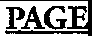 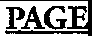 ---------ALPHADELTA KAPPA200INTERNATIONAL EXECUTIVE BOARD POLICY/PROCEDURE SUBJECT:	PUBLICATIONSSECTION:		GUIDELINES FOR REGIONAL, S/P/N, CHAPTER AND DISTRICT WEBSITESGENERAL WEBSITE GUIDELINESRegional, SIPIN, district and chapter websites must not include:Page: 3 of 4VersionDate: November 2017Advertisements, solicitations and statements which may yield monetary gains for chapters/districts or individuals.C.	Political endorsements of any kind, for candidates or legislation.The International Vice President of the Region must approve regional website design and content The S/P IN, district or chapter president/chairman must approve respective website design and content.Biennium updates must be made on all regional websites no later than September 30 of odd-numbered years. Biennium updates must be made on all S/P /N, district and chapter websites no later than September 30 of even-numbered years.rv.		The International Executive Board and International Chapter Communications Committee, which oversees the Alpha Delta Kappa Website, shall review each request for linkage to a commercial site (.com) and refer its recommendations to the International Executive Board, except in cases in which the committee has reviewed the connection and determined that there would be no conflict of interest with the goals or programs of Alpha Delta Kappa and the nonprofit, tax-exempt status of Alpha Delta Kappa would not be compromised.SOURCEIilSTORY/AUTHORIZATIONACTION	DATE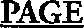 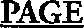 '----------ALPHADELTA KAPPA201INTERNATIONAL EXECUTIVE BOARD POLICY/PROCEDURE SUBJECT:	PUBLICATIONSSECTION:	GUIDELINES FOR REGIONAL, S/P/N,CHAPTER AND DISTRICT WEBSITESPage: 4of4VersionDate:	May 2011ALPHA DELTA KAPPA INTERNATIONAL WEBSITE GUIDELINESThe International Executive Board has adopted a Privacy Policy and Disclaimer for all Alpha Delta Kappa websites and a Photo Release Policy for all electronic and printed publications: This action was taken upon the advice of our attorney to protect our members and the assets of both the Alpha Delta Kappa Foundation and the Sorority from litigation. Alpha Delta Kappa websites at all levels must be password-protected.Privacy PolicyIt is Alpha Delta Kappa's policy that personal information such as names, postal and e-mail addresses or telephone numbers, is private and confidential. Accordingly, the personal information you provide is stored in a secure location, is accessible only by staff and members, and is used only for the purposes for which you provide the information. Personal information will not be released to third parties.Our website tracks information about visits to our website. For example, we compile statistics that show the daily number of visitors to our site and the daily number of visitors to each page and/or section of our website. These aggregated statistics are used internally to ensure our website provides the services for which it was established.DisclaimerAlpha Delta Kappa presents the information on this website as a service to our members. No link to, or mention of, a particular site or vendor constitutes an endorsement of the products or vendors by Alpha Delta Kappa We make no warranty or guarantee concerning the accuracy of the content at this site or at other sites to which we link.SOURCEffiSTORY/AUTHORJZATIONACTION	DATE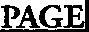 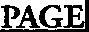 ---------ALPHA DELTA KAPPA2020Appendix 27 Chapter World UnderstandingReport FormI_.)Alpha Delta Kappa World Understanding Report Due 	_Chapter Name  		 Reporter	Date		 World Understanding Location:  			 Special Projects/Reports/Traditions:October	 November		 December		 January		 FebruaryMarch	 April/May (what is planned) 		What was the most valuable "lesson" you learned about your location? 		_Would you be willing to share interesting information at the (State/Provincial/National)Convention? 		_(v \Please e-mail or mail your report to:Form created by Susie Nolan, Ohio Beta Epsilon Chapter.Appendix 28 State/Provincial/National World Understanding Report Form_)Alpha  Delta KappaState World Understanding ReportDue 	_State/Provincial!N11tional Name  	Reporter 	Date 	_World Understanding Locations Studied: 	_ Special Projects/Reports/Traditions:October 	November  	December 	_0		January 	_ February 		_ March  			April/May (what is planned) 	_What was the most valuable "lesson" you learned about the locations you studied?Would you be willing to share interesting information at the (State/ProvinciaUNational) Convention?Yes 		No 		_Please e-mail or mail your report to: South Central Regional World Understanding ChairmanuForm created by Susie Nolan, Ohio Beta Epsilon Chapter.nAppendix 290	Report of Member Change of StatusForm H -119.. )Appendix 30Annual Chapter Highlights Summary Form H -114   )Due at AllK Headquarters annually by June 30ALPHA DELTA KAPPAANNUAL CHAPTER HIGHLIGHTS SUMMARYThe purpose of this form Istoprovfde chapter accountabf/ltyondtocomply with the Bylaw,and IRS r11qulrem11nts.btP/N*	!chapter*S/P/N = State/Province/NationH-114Revised - 18   Cou.ru;{I Nfeet!n1s		Reglon_al Conference	lnt'I _ConYe!l!f.Q'1_1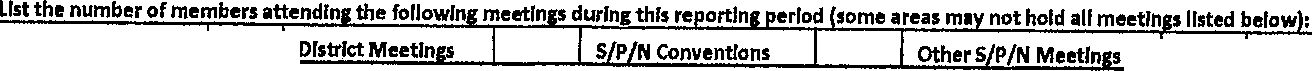 Name and Office of Submitter	Phone or Email	Date SubmittedMail: 1615 W 92nd St, Kansas City, MO 64114/Fax:816.363.4010 Email: kbanks@alphadeltakappa.orgThis form is also available to submit online.Keep a copy for your chapter files. Headquarters will send a copy on to your S/P/N president.Appendix 31 Report of Chapter OfficersForm H -107Form H-107 	.,_,R,,.e vised - 18Submit to A.ll.K Headquarters by May 1 (even year only): Fax:	(816) 363-4010Email: lbourgeois@alphadeltakappa.org Mail:	1615 W 92nd StKansas City, MO 64114-3210Online: www.alphadeltakappa.org>UBRARY>Documents and Forms>Chapter>H-107Forward a copy to your S/P/N President and retain a copy for our cha ter files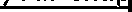 REPORT OFCHAPTER  OFFICERSReturn immediately following Spring elections but prior to May 1 (even year only)Headquarters is only able to list one member per office/chair and we track the president, treasurer and membership chair so please only list one name. If more than one name is listed, the first name will be used.For contact info updates please go to the International website and update your profile or have whomever is listed on your chapter roster as the Chapter President, Treasurer or Membership Chair update it.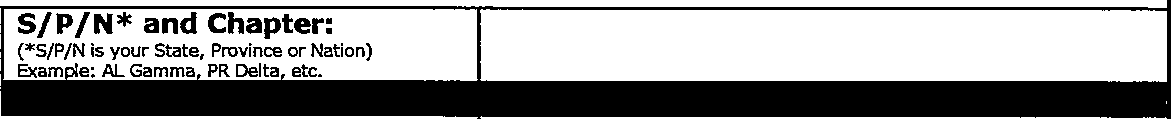 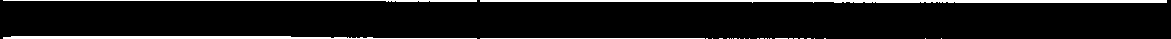 ISubmitted by	Date	Email addressAlpha Delta Kappa International Headquarters - email: headguarters@alphadeltakappa.org;phone 1-800-247-2311Appendix 320	Annual Chapter Highlights SummaryForm H -114Due at MK Headquarters annually by June 30 ALPHA DELTA KAPPAANNUAL CHAPTER HIGHLIGHTS SUMMARYThe purpose of this form is to provide chapter accountabil{tyand to comply with the Bylaws and IRS requirements.H-114Revisedw     18 /P/N*	!chapter*S/P/N = State/Provinc::e/N•tionList the number of members attendin_{the followin	erlod (some areas maynot hold all meetings listed below):	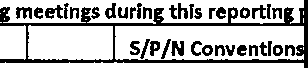     Council Meetings	District Meetings	Other S/P.LN Meetings	Regional Conference	lnt'I ConventionName and Office of Submitter	Phone or Email	Date SubmittedMail: 1615 W 92nd St, Kansas City, MO 64114/Fax:816.363.4010 Email: kbanks@alphadeltakappa.orgThis form is also available to submit online.Keep a copy for your chapter files. Headquarters will send a copy on to your S/P/N president.nAppendix 33:J	Annual Chapter Reporting Form and AuditForm C -1A ANNUAL CHAPTER REPORTING FORM AND AUDITReport C-1Report due to State Treasurer on	Fiscal Year 	to	Date of Audit Report 	_(12 month period)State 	Chapter	EIN# 	_Beginning Balance (Cash Accounts) as of (date) 	_$ 	(1)Receipts (Revenues):International Dues and Fees State Dues and FeesDistrict Dues/Assessments Initiation Fees Membership Badge CostsChapter DuesFundraising (Gross Amounts)For Chapter Operations (Ways & Means)$ 	_$$----$  	$  	Subtotal of Non-Chapter Receipts $-----(2)For Altruism$ from Members	$ 	_$from Non-Members	$  	_$ from Members	$  	$ from Non-Members,,,All profit was used fora/truism andAltruistic Contributions Meals/Luncheons Convention/Conferences/MeetingsInterestOtherTransfers from Savings$	scholarships or deposited in separate$$ 		scholarshipaccount: 		yes 		no$ 	_$ 	_$ 	_Subtotal Chapter Receipts$ 	(3)TOTAL RECEIPTS (Add lines 1,2and3)	$	(4)Disbursements (Expenses):International Dues and Fees	$ 	_State Dues and Fees	$ 	_District Dues/Assessments	$ 	_Initiation Fees	$ 	_Membership Badge Costs	$ 	_Altruistic Donations to Charity	$ 	_Fundraising Costs:For Chapter Operations (combined)	$ 	••Member  For Altruistic Projects (combined)	$		.•• Member Scholarships	$ 	_Courtesy	$ 	_Communications (postage, phone, printing) $ 	_Officers' Expenses	$ 	_Meals/Luncheons	$ 	_Conventions/Conferences/Meetings	$ 	_Membership	$- ----Archives Book	$ 	_Yearbook	$ 	_Other	$ 	_Transfers to Savings	$ 	_Non-Member Non-Member  TOTAL DISBURSEMENTS  $ 	(5)TOTAL RECEIPTS LESS TOTAL DISBURSEMENTS: (Line 4 minus Line 5)	$	(6)Has chapter filed 990-N e-Postcard?    	yes     	no 	dateHas chapter filed an IRS 990-EZ form in the previous two years?  	 Year End Checking Account Balance as of 	$yes     	_no  If yes, date_.-    ---Treasurer's Ledger Balance as of 	$	_Signature of Treasurer	Phone 	E-Mail 	_Signature of President	Phone		E-Mail-----,--------- Signature of Audit Committee Chairman 		_NOTE:interesti<,r C.hdpff·r (Jp••r,1t1r,n',md/r,rA..6K Headquarter ,C)Appendix 34:J	Guidelines for Developing Chapter BylawsIJ    	(Write name of STATE or PROVINCE or NATION) 		CHAPTER BYLAWS 	  2018(All directions are in italics and in parentheses. Please delete all directions before sending in your chapter bylaws. After filling in blanks, please remove all underlining and italics.)ARTICLE I-NAMEThe name of this organization shall be 	(Write the name of State or Province or Nation and your chapter name; ie, Texas Beta Omicron) Chapter of The Alpha Delta Kappa Sorority, Incorporated. 	Chapter was chartered on 	(date), in 		(city), 	(Write the name of State or Province orNation).ARTICLE IT-PURPOSEThe purpose of	Chapter Alpha Delta Kappa shall be to promote the purposes set forth in ARTICLE II of the current Bylaws of The Alpha Delta Kappa Sorority, Incoiporated.ARTICLE III-MEMBERSHIPRefer to ARTICLE ID in the current Bylaws of The Alpha Delta Kappa Sorority, Incorporated, for information on membership, transfer, resignation, reinstatement, termination, Omega Chapter, and dues, fees, and assessments. Seealso the  		C.hapter Policies and Procedures Manual for dues, fees, and assessments.Section I. Election procedures for membershipa When only one (1) negative vote is received, the written reason shall be read to the chapter, and its validity, following discussion, shall be determined by a majority vote of chapter members present. If the reason is not valid according to chapter vote, it shall be considered an affirmative vote.b. A proposed member who receives an affirmative vote shall be notified within one week following the meeting at which she was accepted.Section 2. DuesA portion of chapter dues may be used to help defray expenses for a delegate(s) to attend International, regional,---(Write the word "state" or "provincial" or "national'J, and district meetings.The amount and use of the delegate fund shall be as designated in the approved chapter budget and the 		Chapter Policies and Procedures Manual.ARTICLE IV-CHAPTER ORGANIZATIONRefer to ARTICLE IV in the current Bylaws of The Alpha Delta Kappa Sorority, Incorporated.ARTICLE V--SUSPENDING AND REVOKING OF CHARTERSRefer to ARTICLE Vin the current Bylaws of The Alpha Delta Kappa Sorority, Incoiporated.ARTICLE VI-INTERNATIONAL EXECUTIVE BODIESRefer to ARTICLE VI in the current Bylaws of The Alpha Delta Kappa Sorority, Incoiporated.ARTICLE VII-OFFICERSRefer to ARTICLE VII, Section 3 in the current Bylaws of The Alpha Delta Kappa Sorority, Incorporated, and the 	 Chapter Policies and Procedures Manual. 	 Chapter shall have a president, president-elect and/or vice president, secretary, rand immediate past president. The offices of corresponding secretary, historian, seigeant-at-arms and clllJR shall be optional.Section I. Nominationa A nominating committee shall be elected no later than January of even-numbered years and shall present a list of candidates at the	,	(month) meeting.b. Additional nominations may be made from the floor at the  	nominee shall first have been obtained.(month) meeting, provided the consent of theTue Alpha Delta Kappa Sorority, Incorporated (Chapter Template Revised September 2017) 		(Write name of STATE or PROVINCE or NATION)  	CHAPTER BYLAWS 	  2018Section 2. Election and Installationa Election shall be by ballot and requires a majority vote of members present at the  	 even-numbered years.(month) meeting ofb. Chapter officers are installed at the 		(month) meeting.Section 3. Duties of the chapter officers shall be as designated in the current Bylaws of The Alpha Delta Kappa Sorority, Incorporated, and the 	Chapter Policies and Procedures Manual.ARTICLE VJII-COMMITTEESRefer to ARTICLE VIlI, Section 3 in the current Bylaws of The Alpha Delta Kappa Sorority, Incorporated, andthe 	Chapter Policies andProcedures Manual.Section 1. The following shall be designated as standing committees of 		Chapter: A.AK Month,altruistic, budget, bylaws, fraternity education, membership, nominating, and ... (List additional committees specific to the chapter. If chapter has no other standing committees to list, put a period after "nominating".)a Standing and special committees and their chairmen, except the nominating committee, which is elected by the members, shall be appointed by the chapter president following her election in the spring of even-numbered years or when the committee is established.b. A majority of members present at a regular business meeting or the chapter executive board may establish additional standing and special committees.Section 2. Duties of the chapter committees shall be as designated in the. 	 Manual.Chapter Policies and ProceduresARTICLE IX-INTERNATIONAL CONVENTIONRefer to ARTICLE IX in the current Bylaws of The Alpha Delta Kappa Sorority, Incorporated.ARTICLE X-INTERNATIONAL COUNCIL OF PRESIDENTSRefer to ARTICLE X in the current Bylaws of The Alpha Delta Kappa Sorority, Incorporated.ARTICLE XI-REGIONS AND REGIONAL CONFERENCESRefer to ARTICLE XI in the current Bylaws of The Alpha Delta Kappa Sorority, Incorporated.	Chapter is in the	Region, one of the seven regions in Alpha Delta Kappa.ARTICLE XII- (Write the word "STATE" or "PROVINCIAL" or ''NATIONAL''.) CONVENTIONRefer to ARTICLE XII in the current Bylaws  of  The  Alpha Delta Kappa Sorority, Incorporated,  and the (Write the name of State or Province or Nation) Bylaws, for information and number of chapter delegates to the (Write the wqrd "state" or "provincial" or "national") convention.ARTICLE XIII- (Write the word "STATE" or "PROVINCIAL" or ''NATIONAL''.) COUNCIL OF CHAPTER PRESIDENTSRefer to ARTICLE XIII in the current Bylaws of The Alpha Delta Kappa Sorority, Incorporated, and l!lm(Write thename  of State or Province  or Nation) Bylaws.	1_11ARTICLE XIV-DISTRICTSRefer to ARTICLE XIV in the current Bylaws of The Alpha Delta Kappa Sorority, Incorporated, the 	_(Write the name of State or Province or Nation) Bylaws, and the 		(Write the name of State or Province orNation) Policies and Procedures Manual for district purposes and guidelines. (If S/PIN does not have districts, include the following sentence here in place of entire Section 1.J	(Write the ll!Jl!1£ of State or Province or Nation) does not currently have districts.The Alpha Delta Kappa Sorority, Incorporated (Chapter Template Revised September 2017) 		(Write name of STATE or PROVINCE or NATION) 		CHAPTER BYLAWS 	  2018Section 1. The 	(Write the word "state" or "provincial" or "national") executive board hasestablished 		(number) districts to provide a vital link between the chapters and the (Write the word "state" or"province" or unation '/.a	Chapter is in the 	Districtb. The district meets in  	(monthls or seasonls) of  	(even- or odd- numbered years OR each year).ARTICLE XV-CITY/AREA COUNCILS OF CHAPTER PRESIDENTSRefer to ARTICLE XV in the current Bylaws of The Alpha Delta Kappa Sorority, Incmporated. See also the  	(Write the name of State or Province or Nation) Bylaws. (]JS/PIN does not have city/area councils of chapterpresidents, include the following sentence here.) 		(Write the name of State or Province or Nation) does notcurrently have city/area councils of chapter presidents. -OR- (If chapter is a member of a city/area council ofchapter presidents, include the following sentence hereJ   	       of city/area) council of chapter presidents.Chapter is in the	(Write the nameARTICLE XVI-CHAPTER MEETINGSRefer to ARTICLE XVI in the current Bylaws of The Alpha Delta Kappa Sorority, Inco1porated.Section 1. 	Chapter meets (Write the day and months; for example, the second Tuesday of each month, September-May) unless otherwise approved by the chapter executive boanl.Joint meetings, such as celebrating Founders' Day programs in October, are encouraged with another chapter or other chapters or the district or the city/area council of chapter presidents.A quorum of   (wcific number/ members is required to transact business at  	Chapter meetings.ARTICLE XVII-CHAPTER BYLAWSRefer to ARTICLE XVII in the current Bylaws of The Alpha Delta Kappa Sorority, Inco1porated, and the !.Write the name of State or Province or Nation) Bylaws.Section 1. The chapter shall adopt bylaws and/or policies and procedures manual which must be in compliance withthe International Constitution and Bylaws and the 		(Write the name of State or Province or Nation) Bylawsand/or the  	  biennium,  	(Write the name of State or Province or Nation) Policies andProcedures Manual. Each Chapter bylaws chairman shall send, for certification, a current copy of the chapter bylaws orthe official policy statement, from the 	Chapter Policies and Procedures Manual, that satisfies therequirement of the Internal Revenue Service for states of the United States of America and the Commonwealth of Puerto Rico, to the chairman of  the 	(Write the word "state" or "provincial" or "national") bylaws committee by March 15 of odd-numbered years.ARTICLE XVIII-PUBLICATIONSRefer to ARTICLE XVIII in the current Bylaws of The Alpha Delta Kappa Sorority, Inco1porated, and the 	 (Write the name of State or Province or Nation) Bylaws.ARTICLE XIX-PARLIAMENTARY AUTHORITYRefer to ARTICLE XIX in the current Bylaws of The Alpha Delta Kappa Sorority, Inco1porated.ARTICLE XX-SUSPENSION OF BYLAWSRefer to ARTICLE XX in the current Bylaws of The Alpha Delta Kappa Sorority, Inc01porated.ARTICLE XXI-AMENDING OF BYLAWSRefer to ARTICLE XXI in the current Bylaws of The Alpha Delta Kappa Sorority, Inco1porated.Section 1. Chapter bylaws may be amended by a two-thirds (2/3) vote of the members present at a regular businessThe Alpha Delta Kappa Sorori1y, Incorporated (Chapter Template Revised September 2017) 		(Write name of STAIE or PROVINCE or NATION) 		CHAPTER BYLAWS 	  2018meeting provided that a copy of the proposed amendments shall have been provided to all members at least thirfy(30) and not more than ninety (90) days prior to the meeting at which the proposed bylaws amendments will be considered for adoption.A copy of proposed amendments to 	Chapter Bylaws shall be provided to all members in 	 (month) of _,--_(odd- or even-) numbered years. In 		(month), the proposedamendments are considered and amendments to the chapter bylaws are adopted.Unless otherwise provided prior to its adoption orin the motion to adopt, an amendment to these bylawsshall become the law of 		Chapter at the close of the meeting at which it shall have been adopted.(Chapter timeline should accommodate when bylaws are due to SIPIN bylaws chairman according to Article XVII.)Amended (Write "month" and "year'')The Alpha Delta Kappa Sorority, Incorporated (Chapter Template Revised September 2017)Appendix 350	The Form Review of Chapter BylawsRevised November 2015REVIEW OF CHAPTER BYLAWS OF	 	CHAPTER 	 S/P/NName of Reviewer:-----------------Date:-------PROCEDURE - Assemble the following resources: Current International Bylaws, S/P/N Bylaws, Chapter Bylaws Template (Format That Mirrors International Bylaws), Chapter Bylaws Review Sheet and chapter bylaws to be reviewed. Check the chapter bylaws article by article as they compare to the International Bylaws.Check specifically but not exclusively for the following: ("Y" indicates the chapter has complied; "N" indicates the chapter has not complied or the requirement is incomplete; "DNA" indicates Article III "does not apply" to Fidelis chapters.) The chapter bylaws should follow the template found on the Alpha Delta Kappa website to be sure all information is included and is correct.,, ,_,Specific Articles: (chapters are required to supply information) The Article contains information that specifies the following:_	ARTICLE I-	NAME (the name of the chapter oiganization and date the chapter was chartered,) ARTICLE I-	NAME (Suggested wording follows)The name of this oiganization shall be 		S/P/N 	Chapter of The Alpha DeltaKappa Sorority, Incorporated.  	Chapter was chartered on  	(date) in -----(city, S/P/N).ARTICLE III - MEMBERSHIP (how the chapter establishes the validity of a negative vote AND-	when to notify a proposed member who receives the unanimous affirmative vote of the chapter - Section I)ARTICLE VII- OFFICERS (the nomination procedures for officers - Section I)ARTICLE VIII - COMMITTEES (how committee appointments are authorized - Section la and lb)_	ARTICLE XVI - CHAPTER MEETINGS (the schedule of chapter meetings AND a specific number of members to constitute a quorum)_	ARTICLE XVII - CHAPTER BYLAWS (the March 15 of odd-numbered years deadline for chapter bylaws to be submitted to the S/P/N bylaws chainnan for review - Section I)ARTICLE XXI-AMENDING OF BYLAWS (time limits for processing amendments to chapter bylaws - Section I)General Information:Though the details below are important and encouraged, an "N" on general information will not necessarily prevent certification of bylaws._	Include in the document on the last page the month and year the chapter bylaws were amended.Revised November 2015_	Numbering of Articles - Article numbers and titles are the same as in the International Bylaws with the exception of these three listed which should read, as follows: Article XII - State, Provincial QI National Convention; Article XIII - State, Provincial QI National Council of Chapter Presidents; and Article XVII - Chapter Bylaws, just as on the template._	Article XIV - DISTRICTS (which district the chapter is in and when that district meets)_Article XV - CITY/AREA COUNCILS OF CHAPIBRPRESIDENTS (Choice of third sentence found in Chapter Template, depending on SIP/N's having these councils or not)_	References to International Bylaws, S/P/N bylaws and chapter policies follow a consistent format_	Bylaws contain little repetition of information in Articles of the International Bylaws._	Spelling and grammar are correct._	Bylaws are free of errors. (If errors are found: list Article number, error, and suggest appropriate correction.)Commendations:Suggestions/Recommendations:Bylaws recommended for Certification: _Yes_ NoSignature:		 (S/P/N Bylaws Chairman)Date:------------------Appendix 36 Chapter Needs Assessment(CNA)CNA TIMELINE(Chapter  Needs Aseeeement)Spring	 	Spring	 	Chapter membership chairman provides and requests chapter members to complete the Member Needs Assessment Form (found in the Membership Development ManuaDChapter membership chairman compiles results of Member Needs Assessment FormsJune I July 		_Chapter membership chairman shares results with chapter president and executive board. Together they use the information to develop chapter goals,programs, and complete the Chapter Needs Assessment (CNA)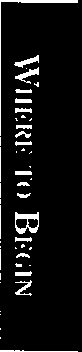 Special note: Please do not submit your CNA until August, especially in the odd numbered year due to the transition of new leaders at the International convention, including the appointment of new regional membership consultants.August		Chapter membership chairman submits the Chapter Needs Assessment to the 8/P/N membership consultant AND the regional membership consultant (RMC)D.O later tlum.August 81.Speci.sl  Note:	Jf t;he CNAis submitted online it will automatically be sent to the appropriate Regional Membership Consultant and they will forward it onto the SIPIN membership consultant.September	 	Sept./Oct		 Octoberl	 	December	 	8/P/N membership consultant submits checklist to RMCnolstertlum September 158/P/N membership consultant and the RMC collaborate to develop and implement strategies to assist chaptersDeadline for RMC to submit to Headquarters a list of chapters who submitted the CNA by the August 31 deadline	·HQ publishes the updated Pearls Report21A	Member Needs AssessmentHow long have you been a member of Alpha Delta Kappa? 	yearsWhy did you join Alpha Delta Kappa?What do you value about your membership?Has AAfC benefited you professionally?Has AAfC benefited you personally?Leadership/Service:Yes Yes  No No 	Please explain. Please explain.a	What chapter office would you consider holding?What committee would you consider serving on?Wouldyouchairthiscommittee?	Yes 	No  What chapter project or activity do you fmd most rewarding?Meetings:Do you normally attend:Are our chapter meeting dates, times, and locations convenient? Yes 	If No, please explain.Suggest one thing that would improve our chapter meetings.Chapter Programs:Rank the type of program you prefer with 5 being the most desirable, one the least. a	Personal Enrichment	 	Professional Growth	 	World Understanding	 	Altruistic Endeavors	 	Fraternity Education	 	Suggest one program or topic you would most like to see presented to the chapter.Suggest one speaker you would like to hear speak to the chapter.If you could change one thing about our chapter, what would it be?What changes could be made to make your participation more meaningfql?No  CHAPTER NEEDS ASSESSMENT (CNA)!ti\	,.,.','• r' C\I	\ \-	lo be completed by the CHAPTER MEMBERSHIP CHAIR AND CHAPTER PRESIDENT..CHAPTER MEMBERSHIP CHAIR: Submit this form online OR downlood. complete ond moil/emoil this form to the S/P/N Membership Cornultont AND the Regionol Membership Consultant.Deadline: August 1·31 (postmark) required to receive a pearl far the Pearls al Achievement Awa.rdWhat is the total number of members in your chapter?Active on LeaveLimited MembersHonorary MembersWhat was the average percentage of members attending chapter meetings this year?a. What year did your chapter last initiate or reinstate a new member?b. How many new members were initiated this year?C. How many new members were reinstated this year?d. How many members have transferred into the chapter this year?a. In the last year, how many members left the chapterTransferredResianedDropped for non-payment of duesJoined Omega ChapterList reason(s) for leaving, if known:Do you anticipate your chapter having any difficulties securing a full slate of officers? If yes, how do you plan to address this?Describe your chapter's recruitment efforts.a. How many of each of the following types ofprograms has your chapter had this year? (Remember these should not total more than 9./Professional Development	.	!Personal Enrichment	'·.,World UnderstandingNote: Remember to keep a copy of this report for your chapter files!ALPHA DELTA KAPPA CHAPTER SELF ASSESSMENT1bis self-assessment document has been designed to assist you in evaluating the effectiveness of your chapter. You are encouraged to complete it annually. 1biswillgive your leaders the advantage of comparing results from year to year in order to determine any trends or areas of wealrness which should be addressed.DemographicsA	Composition:Number		%ofTotal Active Members: Actively Teaching	  	 	  	  Active Members: Retired	  	 	  	  Active Members: Career Interrupted	  	 	  	 Honorary Members	 		 	Llmited Members	 		 	Estimate the age range of your members:Number25-35   	36-45   	46-55    	56-65   	Over65    	RecruitmentA	list how many members your chapter has initiated over the past five years (or as many years as you can easily determine).Year	Number .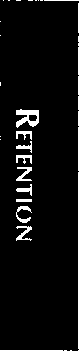 Pledging:Do you have a thorough orientation program for pledges? Yes_ No 	43Does your chapter membership chairman have the support of the rest of the chapter membership team (immediate past chapter president, chapterpresident, chapter president-elect and all chapter members)? Yes 		No_·_Have you tapped all the sources for new members in your area? Yes	No 	Does your chapter include members from the following?Public/Private/Parochial/Separate (Canada) Schools? Yes	No 	Pre-school/Elementary/Junior High/Senior High/College/University?Yes 		No 	Nurse/Educator/Social Worker/Llbrarian/Specialists/Other?Yes 		No 	ill.	RetentionA	Are new members "nurtured" and involved immediately in the life of your chapter?Yes 		No 	If not, what can you do differently? 	_How many members have you lost as a result of resignation or non-payment of dues over the last five years (or as many as you can easily determine)?Year	NumberWhy do the majority of your members drop? 	_Do you inform those who resign that they may apply for reinstatement (refer toBylaws) and explain the process? Yes 		No 	Do you take any of the following steps to prevent resignations?Investigate Non-InvolvementThrough Personal Contact? Yes	No 	 Offer Active-On-Leave Status? Yes	No 	Offer limited Membership? Yes	No 		 ReviseYourPrograrnming? Yes_._ No 	Other:	Yes..	No 	44Do all members take an active part in the chapter? Yes_ No 	If not, what can you do to remedy this? 	_Chapter President- Communications:Are communications from the state/provincial/national president regularly shared with your chapter? Yes_ No 	Are communications from International regularly shared with your chapter?Yes 		No 	How well informed are your members? (check one) 		Very Well Informed-- Fairly Well Informed-- Not InformedAre all members aware of scholarships and grants available to them?Yes 		No 	Member InvolvementA	Do you have actively functioning committees in your chapter? Yes_ No 	Do you sense that every member feels she is important to the other chapter members?Yes 		No 	If no, how can you make every member feel an integral and vital part of the chapter?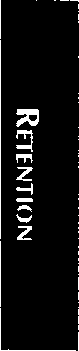 Attendance at city/area councils, district meetings, state/provincial/national conventions and gatherings, regional conferences and International conventions:Are your members knowledgeable of the meetings no q above?Yes 		No 	Is attendance urged for the meetings noted above? Yes_ No 	If no, which meetings need to be better communicated to your members?45Does your chapter have a fund to support attendance at each meeting noted above? Yes..	No 	Ifyes,isitfullyutilized?  Yes 		No 	If it is not fully utilized, why not?  	Chapter President -	Leadership DevelopmentA	Are your members encouraged to seek office at the following levels?Chapter Level City/Area Council Level District LevelState/Provincial/NationalLevel International LevelYes Yes Yes Yes Yes    No No No No No     Do you have a comprehensive orientation for newly installed chapter officers and committee chairmen? Yes..	No 	Do you groom members for leadership roles? Yes 		No 	If no, what can you do differently?  	Chapter President -	MeetingsA	Are the time, place and topic for your meetings sent well in advance and noted in the chapter yearbook? Yes..	No 	During the last year, did some of your meetings lack a quorum (refer to Bylaws)?Yes 		No 	If yes, what could you have done to prevent this? 	_Is programming designed to meet the personal and professional needs of the membership? Yes..	No 	Have you polled your members to determine what topics and types of programs they would like? Yes..	No 	46Is the composition of your meetings such that members want to come back?Yes 		No 	Is your agenda well-planned? Yes_ No 	Do your meetings begin on time? Yes_ No 	E	Are your meeting times and places convenient to the majority of your members?Yes 		No 	Are you sensitive to the amount of time your members can give to MK projectsand activities? Yes 		No 	Do you consider the financial "capacity" of your members when planning specialevents? Yes 		No 	Do you have a fraternity education segment at each meeting? Yes_ No 	How long has it been since your chapter studied the International Bylaws? 		_K	Are you aware of the Alpha Delta Kappa Code of Ethics? Yes_ No 	L.	Do you use the Officer and Committee Manual? Yes 		No 	AdministrationA	Does your chapter president share the full packet of information and forms witb.J:he appropriate officer and committee chairmen? Yes_ No 	B.	The following reports are submitted on time. (check all that apply) 		H-119 Change of Status (Immediately upon any change of status or address)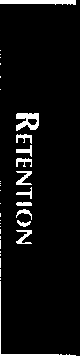 _	H-114 Annual Chapter Highlights Summary (By August 1) 		H-138 Dues Payment (Postmarked by January 31) 		H-103 Member Application (30 days prior to initiation) 		H-133 Report of Initiation (Immediately after initiation) 		Chapter Needs Assessment (Postmarked by October 1 to SIPIN membership consultant and regional membership consultant)CONGRAWIATIONS!!!You've now taken a good look at your chapter's operations. Good luck ir, minimizing your weaknesses and maximizing your strengths.470Appendix 370	Prospective Member RecommendationForm H -151Fonn H-151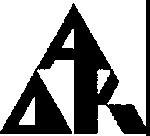 Revised-17ALPHA DELTA KAPPAInternational Honorary Organization for Women EducatorsPROSPECTIVE MEMBER RECOMMENDATION FOR CHAPTER USE ONLYRefer to the International Bylaws. Article Ill, Section 4 (OVER)I am recommending the following educator for membership:NAME 	Home Telephone 	_Area CodeHOMEADDRESS, 	_Number and Street	City	State/Province/Nation	Postal CodeE-MAIL ADDRESS, 	_Refer to the International Bylaws. Article Ill. Section 2Cirde one: Currently employed in education OR Retired and engaged in educationPlace of Employment 	_Years of Teaching Experience 	field------------------Colleges and Universities Attended----------------------------- Degree(s) Received 	_Certification--------------------------------------Signature of active member sponsoring this proposed member: 	_ Signatures of active members of the chapter endorsing this proposed member:1.--------------   ----2·-------------------THIS FORM IS FOR CHAPTER TRACKING USE ONLY - DO NOT SEND TO HEADQUARTERS.Check when appropriate forms/fees have been completed and sent to International Headquarters: 		H-103 Application (and badge order, if applicable) and Membership Fee sent on 		_ 		H-133 Report of Initiation sent	_Anticipated Date of Initiation------------Duplicate as needed. Form H-151 may be printed from the Alpha Delta Kappa International website al www.alphadeltakappa.org.ARTICLE ill-MEMBERSHIPSection 1. Membership in Alpha Delta Kappa shall be by invitation only and shall be effected through organizing new chapters and through increasing membership in established chapters.Section 2. To be eligible for active membership in Alpha Delta Kappa, a womana Shall have been in the education profession.for two (2) or more years.·. j	b. Shall be employed under contract in teaching, in administration or some specialized field of education.Shall meet one (I) of the following requirements:(!) Shall have graduated from an accredited college or university with a degree in education.Shall, in the United States, have met the requirements for teacher certification, administrative certification or certification in a specialized field of education in the state in which she is employed.Shall, in a country other than the United States, have met the requirements for teacher certification, administrative certification or certification in a specialized field of education in the country in which she is employed.Section 3. To be invited to membership in a new chapter, a woman shall be approved by a screening committee of active Alpha Delta Kappa members.Section 4. Election procedures for membership in an established chapter shall be as follows:The candidate shall be sponsored by one (1) and endorsed by two (2) active members of the chapter and shall be personally known to her endorsers.The name and qualifications of each proposed member with the signatures of her endorsers shall be presented on Form H- 151 at a regularly scheduled business meeting of the chapter. At this time opportunity shall be provided for the members to discuss her qualifications before her name appears on the ballot.The candidate shall receive the unanimous, affirmative vote by ballot of the active chapter members.The candidate shall not have been informed that she is being considered for membership until completion of the election process.The chapter president shall inform all active members of the voting procedures.Any active member unable to attend the meeting established for voting shall deliver her ballot to the membership chairman on or before the day of the meeting at which the chapter vote shall be cast. Voting by e-mail or fax is not permitted.(2) Should the ballot of the member voting in absentia fail to reach the membership chairman by the day established for voting, it shall be considered an affirmative vote.The responsibilities of the membership chairman in the election of new members shall be to.. 	)		(1) Provide printed ballots with space thereon for explanations ofreasons for any negative vote, identical unmarked envelopes and a sealed ballot box.Give each active member present at the meeting a ballot and an unmarked envelope.Mail to each eligible active member not planning to be present at the meeting a ballot, a statement of the qualifications of each proposed member, two (2) unmarked envelopes, voting instructions and the date of the meeting at which the chapter will vote.Supervise balloting at the chapter meeting established for voting by allowing each member present to mark her ballot, seal it in an unmarked envelope and place it in the ballot box. At the same time and in the presence of the chapter, she should place the mailed ballots in their unmarked envelopes in the ballot box.Open and count the ballots at the conclusion of voting and announce the results to the chapter immediately.A negative vote with no reason shall be considered an affirmative vote.When only one (I) negative vote is received, the written reason shall be read to the chapter, and its validity, in accordance with chapter bylaws and/or policies and procedures manual, shall be determined by a majority vote of chapter members present. If the reason is not valid according to chapter vote, it shall beconsidered an affirmative vote.When more than one(!) negative vote is received, the chapter shall, by majority vote, decide whether to read the written reasons and determine the validity of the negative votes.Notify, in accordance with chapter bylaws and/or policies and procedures manual, a proposed member who receives the unanimous affirmative vote of the chapter and provide her with an application for membership in Alpha Delta Kappa. This form and fees are to be returned to the chairman within one(!) month.Remit the membership and badge fees with application form to International Headquarters immediately prior to the initiation of each new member. Submit the Report of Initiation immediately following the initiation.nAppendix 380	Membership Application Form H -103( 	jU. S.H-103/Revised-17ALPHA DELTA·KAPPAlntematJonalHonoraryOrganizationforWomen Blucator:sMEMBERSHIP APPLICATION•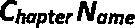 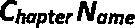 MEMBERSHIP APPLICATION: I Hereby Wish to Petition for Membership in Alpha Delta Kappa.FullName 	-,,--.---------------,= ---------..,... -------------------Preferred Name 	Dateof Birth 	7f;ll5)!fmi"IRJ' 	Address 	--'City, 	State, 	Zip  	Home Phone Number '-----''--------------Preferred E-Mail  	Place of Employment  	ENTIRE SECTION MUST BE CO/IFLETED- PLEASE CHECK currently under contract or RetiredPlease check applicable box: Currently under contract in education □ Retired Educator AND currently involved in education0Has been in the education profession for at least 2 years □Profession/Job Title/Educational Involvement:------------------------------------ Position: (1) Teacher □(2) Administrato r □ (3) Other  	Level: (4) Elementary □ (5) Seconda ry □ (6) College/University □ (7) Other  	in Education Recei ved: □Bachelor's    □Master's    □Doctorate  □Ot her	Certification:	□Yes □NoDegree(s)MEMBERSHIP ETHICS: I submitthis application with the knowledge that Alpha Delta Kappa membership isan honor. I will acceptthe responsibilitiesand obligations of membership and regularly attend all meetings.Signature of Applicant. 	Last4 Digits of SSN (optional)  	New Member Packets are available for download from the International Website, http:/Jwww.alphadeltakappa.org/ under "Member Center," uNew MembC!rs."IF YOU WOULD PREFER TO RECEIVE A HARD COPY, PLEASE EMAIL MEMBERSHIP@JALPHADELTAKAPPA.ORGDirections for the Chapter Membership Chairman:Annual International dues are payable January 1 following initiation (Example: If initiated anytime in calendar year 2017 Annual International Dues are due January 1, 2018).Send application and fees to International Headquarters at 1615 W 92nd St. Kansas City, MO 64114NAIVE OF MEMBER SPONSORING NEW MEMBER. 	 	State and Chapter  	Badges are shipped to chapter membership chairman.Chapter membership chairman's name  		 Chapter membership chairman's address  	Telephone ,_ 	_, 	City, 	State	Zip  	Anticipated date of initiation (MO/DAY/i'Rl  	Appendix 390	Report of Initiation of Chapter PledgesForm H -133uALPHA DELTA KAPPAREPORT OF INITIATIONSubmit this form to Headquarters in one of three ways:Either by mail: Alpha Delta Kappa, 1615 W. 92nd Street, Kansas City, MO 64114-3210;Orfax: (816) 363-4010; Or Email: sbruce@alphadeltakappa.orgForlltlJlt."!l. 3RelililN!47 .QForm H-103 and fees need to be receivedSTATE/PROVINCE/NATION	CHAPTERSTATE (U.S. and Puerto Rico); PROVINCE (Canada); NATION (Jamaica and Mexico).P. l,- -----Once lntematlonal Headquarters receives this form, the initiation process is complete.New members will then receive their new member packets and publications.Alpha  Delta Kappa(816)363-5525• (800)247-2311 • FAX(816)363-4010Email: headquarters@alph1delt1kapp1.orgDate	 Signed  		Chapter Membership ChairmanAddress  	NOTE: Notify International Headquarters of any pledges who have decided not to become members.City 	.S/P/N 	Zip+4 	_Additional forms may be printed from the Alpha Delta Kappa international Website at www.alphadeltakappa.org.Telephone (  	., 	_nAppendix 400	Petition for Reinstatement Form H -154uALPHA DELTA KAPPA INTERNATIONAL  HONORARY  ORGANIZATION  FOR WOMEN EDUCATORS	Form H-154(816) 363-5525 • (800) 247-2311 • FAX (816) 363-4010 • email: headquarters@alphadeltakappa.org	Revised-17Form may be printed from the Alpha Delta Kappa International website at www.alphadeltakappa.org.PETITION FOR REINSTATEMENTID#   	ACTIVELY ENGAGED/1:MPLOYED IN  EDUCATION?  □Yes	□N oName of former member wishing to be reinstated as she wants it listed in our database:First---------------	Last   	Address 	city	*S/P/N 		zip+4  	Telephone '-------'-------	Email  	This information is needed so Headquarters can locate records:Name at time of initiation if different 	Former S/P/N& chapter 	_Date of original initiation 	_Date leftAAK 	_Last four digits of Social Security number (U.S. Only) 	_To be Completed by Chapter President:Chapter name 	*S/P/N  	Comments:  	ThChapter membership voted unanimously to accept applicant's membership upon approval of her reinstatement.Yes 		No 		_Signature of Chapter President  	Address		 Email  	Telephone 	_Signature of approval by three (3) active members of your chapter:Enclose check and mail to:International Dues$40.00Alpha Delta Kappa 1615 W. 92nd StreetKansas City, Missouri 64114-3210Reinstatement Fee	$10.00Total	$50.00 (Must accompany this form.)International Dues and Publication Fee will cover the current calendar year. Therefore. International Headquarters recommends reinstating earlyIn the calendar year S/P/N. and chapter dues must also be paid aftime of reinstatement.*S/P(N:	State (U.S. and Puerto Rico) il'lt"I	i!at io6llAppendix 410	Membership Badge Disposition Form0r	7ALPHA DELTA KAPPA MEMBERSHIP BADGE DISPOSITION FORMUpon my death I, 	wish to have my Alpha Delta Kappa membership badge: 		buried with me (if state/provincial laws permit).     	given to 	, initiated into 	 Chapter of Alpha Delta Kappa on	(date).     	returned to	Chapter to be used as a replacement badge. 		returned to Alpha Delta Kappa member 	.	Address:Signature	Date  	L	Jr	7ALPHA DELTA KAPPA MEMBERSHIP BADGE DISPOSITION FORMUpon my death I, 	wish to have my Alpha Delta Kappa membership badge: 		buried with me (if state/provincial laws permit).     	given to 	, initiated into 	 chapter of Alpha  Delta Kappa on	(date).     	returned to	chapter to be used as a replacement badge. 		returned to Alpha Delta Kappa member 	.	Address:Signature	Date  	L	Jr	7ALPHA DELTA KAPPA MEMBERSHIP BADGE DISPOSITION FORMUpon my deathI,-------------------wish to  have my Alpha Delta Kappa membership badge: 		buried with me (if state/provincial laws permit).     	given to 	, initiated into 	 Chapter of Alpha  Delta Kappa on	(date).     	returned to	chapter to be used as a replacement badge. 		returned to Alpha Delta Kappa member 	.	Address:Signature	Date  	L	Jr	7I	ALPHA DELTA KAPPA MEMBERSHIP BADGE DISPOSITION FORM	II Upon  my death I, 	wish to have my Alpha Delta Kappa	II membership badge:	II  buried with  me (if state/provincial laws permit).	II	given to 	,    initiated into	II	Chapter of Alpha  Delta Kappa on	(date).	I:    		returned to------------Chapter to  be used as a replacement badge.	:I   returned to Alpha  Delta Kappa member 	.	Address:	II1 	1L----------------------------------------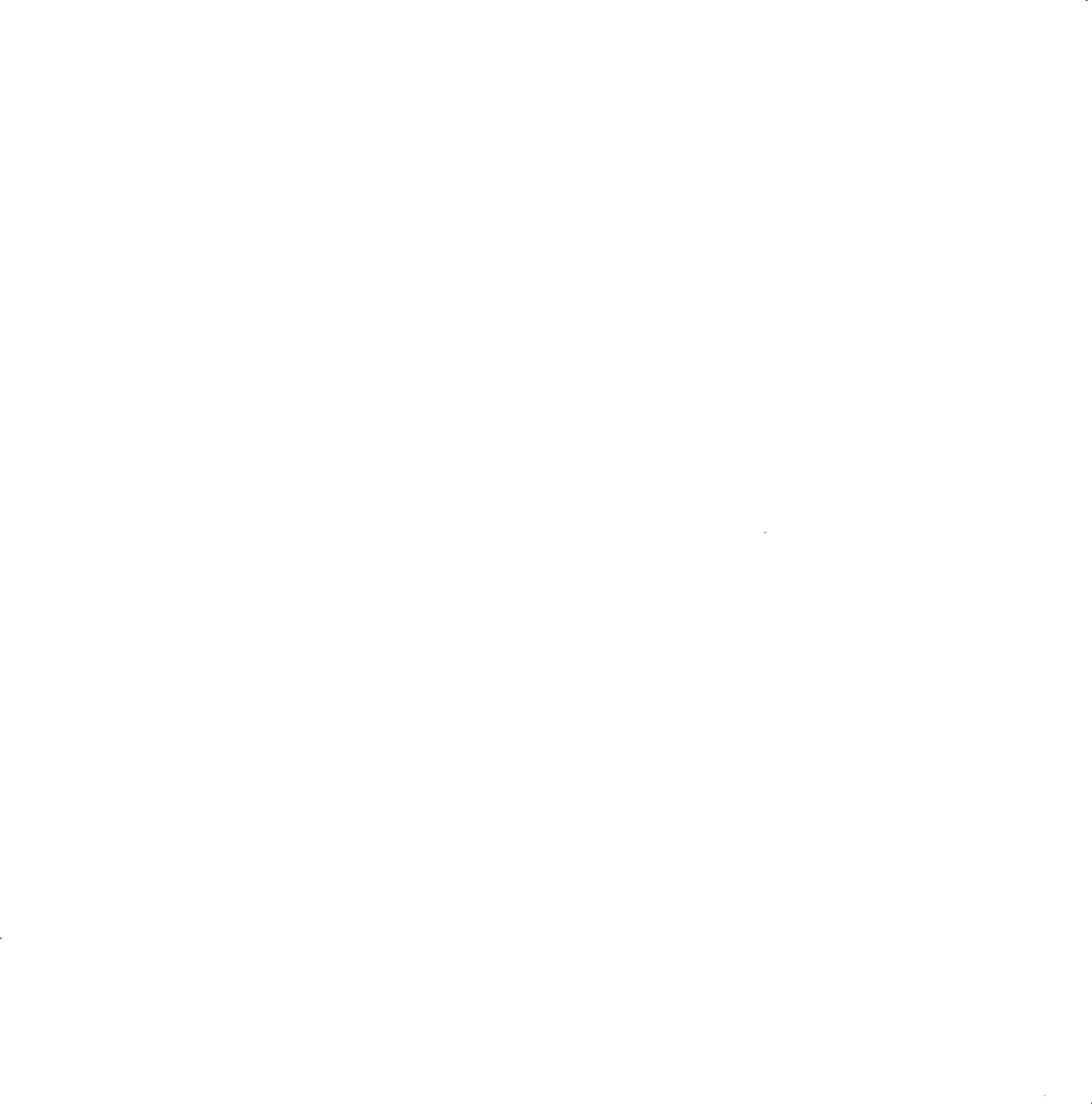 Total members present:Total number of members in S/P/N:Percentage of total members attending:Total number of chapters in S/P/N:Total number of chapters represented;Number of chapter delegates:Number of International Chapter representatives:Number of MKA in attendance;Number of other guests:A. MONETARY GIFTS to charities, causes or chapter projects 	$	(1)B. S/P/N Altruistic Project(s) 	$	(2)C. Donations to the Alpha Delta Kappa Foundation, including$1 of dues x the number of dues-paying members 	$	(3)TOTAL oflines 1, 2, 3$(II)m. NON-MONETARY GIFTS in name of Alpha Delta KappaTOTAL$(III)DateOr2anizationLeadershio, Involvement and/or honorsLeadershio, Involvement and/or honorsCriteriaStrong	1	2Outstanding	3	4DedicationIs an enthusiastic, concerned and resnonsible educatorIs an exceptionally enthusiastic, concerned, resoonsible and insoirational educatorKnowledgeHas participated inprofessional developmentopportunities and continues to dosoHas personally led specific professional development opportunities and continues to doso.SkillsShows evidence of significant teaching and/or administrativeeffectivenessShows evidence of exceptional teaching and/or administrative effectivenessContributions to EducationHas made significant contributions to excellence ineducationHas made extraordinary, innovative, and unique contributions to excellence in educationProfessionalSuccessEvidence of success and impactas an educatorEvidence of extraordinary success and imnact as an educatorSchool/Community InvolvementEvidence of personalinvolvement in school and community activitiesEvidence of extensive personal involvement in school and community activitiesPersonal StatementOutlines importantorofessional accomplishmentsOutlines exceptional and noteworthy nrofessional accomnlishmentsLeadershipHas held a number ofleadership positions at work, in the community and in professional organizations atthe local, state, and national levelsEvidence of advancing specific organizations' credibility, standing, and  overall effectiveness while holding leadership positions at work in the community and in professional organizations at the local, state,and international levels.Conference Theater.Extra Chairs (number)Special StagingClassroomHollow SquareFloralStand-up Reception (Cocktail Seating)Rounds ofLounge6' Tables SkirtedFloor Lectern/MicrophoneWastebasketsTable Lectern/Podium/MicrophoneKeysHead Table for (Number)  	OtherMENUForm H-119Form H-119Form H-119Form H-119Form H-119REPORT FOR MEMBER CHANGESREPORT FOR MEMBER CHANGESRevised-17Revised-17Revised-17Send copies to the following:MK Headquarters S/P/N* president(forward to S/PIN membership consultant)S/P/N* treasurerHeadquarters:Mail: 1615 W. 92'' St. Kansas City, MO 64114-3210Fax: (816) 363-4010Email: kbanks@alphadeltakappa.orgHeadquarters:Mail: 1615 W. 92'' St. Kansas City, MO 64114-3210Fax: (816) 363-4010Email: kbanks@alphadeltakappa.orgHeadquarters:Mail: 1615 W. 92'' St. Kansas City, MO 64114-3210Fax: (816) 363-4010Email: kbanks@alphadeltakappa.orgName of member for whom reoort is madeTodav's DateMember's current S/P/N and chanter nameMember IDPLEASE COMPLETE ONLY THOSE SECTIONS APPLICABLE TO THE MEMBER:PLEASE COMPLETE ONLY THOSE SECTIONS APPLICABLE TO THE MEMBER:PLEASE COMPLETE ONLY THOSE SECTIONS APPLICABLE TO THE MEMBER:PLEASE COMPLETE ONLY THOSE SECTIONS APPLICABLE TO THE MEMBER:New Address?-Needs assistance in findina a chacter in the new area?New Name?New Primarv Phone Number?New Email Address?Chanae of StatusChanae of StatusChanae of StatusChanae of StatusHas resianed from A!.>J.K?Disenaaaed in Education {not ena/empl}?other lsoecifv in comments)Comments:omeaa Notificationomeaa Notificationomeaa Notificationomeaa NotificationDate of Member's Death?Next of Kin lnfonnation, if available?Member Transfer Receivin.a chanter oresident should comolete this form and notitv the former chaoterMember Transfer Receivin.a chanter oresident should comolete this form and notitv the former chaoterMember Transfer Receivin.a chanter oresident should comolete this form and notitv the former chaoterMember Transfer Receivin.a chanter oresident should comolete this form and notitv the former chaoterII  Member is transferrinn FROM S/P/N and Chanter	II  Member is transferrinn FROM S/P/N and Chanter	II  Member is transferrinn FROM S/P/N and Chanter	II  Member is transferrinn FROM S/P/N and Chanter	III Member is transferrina TO S/P/N and Chaoter	II Member is transferrina TO S/P/N and Chaoter	II Member is transferrina TO S/P/N and Chaoter	IIIIISubmitted bvSubmitter's current S/P/N* and Chanter nameSubmitter's current S/P/N* and Chanter nameSubmitter's current S/P/N* and Chanter name.*S/P/N means State= U.S. and Puerto Rico; Provincial= Canada; Nation = Australia, Jamaica and Mexico 		Additional forms ma;t be1--1printed from the Alpha Delta Kappa International \Nebsite under LIBRARY,. then "Documents & Forms"/Il-	HCilfflpal	-i!:  --lil•ffll\n@BB"61\Wm1m  -z4?c-§li111*S/P/N means State= U.S. and Puerto Rico; Provincial= Canada; Nation = Australia, Jamaica and Mexico 		Additional forms ma;t be1--1printed from the Alpha Delta Kappa International \Nebsite under LIBRARY,. then "Documents & Forms"/Il-	HCilfflpal	-i!:  --lil•ffll\n@BB"61\Wm1m  -z4?c-§li111*S/P/N means State= U.S. and Puerto Rico; Provincial= Canada; Nation = Australia, Jamaica and Mexico 		Additional forms ma;t be1--1printed from the Alpha Delta Kappa International \Nebsite under LIBRARY,. then "Documents & Forms"/Il-	HCilfflpal	-i!:  --lil•ffll\n@BB"61\Wm1m  -z4?c-§li111*S/P/N means State= U.S. and Puerto Rico; Provincial= Canada; Nation = Australia, Jamaica and Mexico 		Additional forms ma;t be1--1printed from the Alpha Delta Kappa International \Nebsite under LIBRARY,. then "Documents & Forms"/Il-	HCilfflpal	-i!:  --lil•ffll\n@BB"61\Wm1m  -z4?c-§li111*S/P/N means State= U.S. and Puerto Rico; Provincial= Canada; Nation = Australia, Jamaica and Mexico 		Additional forms ma;t be1--1printed from the Alpha Delta Kappa International \Nebsite under LIBRARY,. then "Documents & Forms"/Il-	HCilfflpal	-i!:  --lil•ffll\n@BB"61\Wm1m  -z4?c-§li111Meeting Date held June 1-May 31 (only 9 are required):NUMBER of Members at MeetingExcludlmr: Honorarv, Limited & Active-On-leave}:Chapter Minutes sent to S/P/N reclplent(s)? Yes or No1.List Altruistic Projects:2,List Scholarships and Amounts Awarded:3,List Ways & Means Activities:4,list Community and School Recognition Received by Members and/or Chapter:NEW PresidentNEW TreasurerNEW Membership ChairNEW President-Electand/orNEW Vice PresidentNEW Immediate Past PresidentNEW Recording Secretaryand/orNEW Corresponding SecretaryNEW HistorianNEW Sergeant-at-armsNEW ChaplainMeeting Date held June 1-May 31 (only 9 are required):NUMBER of Members at Meeting(Excluding Honorary, Limited & Active-On-Leave):Chapter Minutes sent to S/P/N recipient(s)? Yes or No1.List Altruistic Projects:2.list Scholarships and Amounts Awarded:3.List Ways & Means Activities:4.List Community and School Recognition Received byMembers and/or Chapter:District meetingsYes 	No 	State ConventionsYes 	No  Regional ConferencesYes  No 	International ConventionsYes  No 	International Board/Committee MeetingsYes  No 	AltruismEducational Excellenceb. How many of your 9 chapter meetings included Fraternity Education?8.a. Identify strengths of your chapter:b. Identify the challenges your chapter is encountering and the methods beingused to improve / alleviate them.9.a. What were your chapter's membership goals?b. What progress has been made in achievingthose membership goals?10.In which of these areas could your S/P/N Membership Consultant or Regional Membership Consultant assist you?Recruitment Programs RetentionLeadershipReinstatementNew Chapter DevelopmentOtherTo Be Submitted by Chapter Membership Chairman:To Be Submitted by Chapter Membership Chairman:To Be Submitted by Chapter Membership Chairman:To Be Submitted by Chapter Membership Chairman:Name:Name:Name:Name:Office:Office:Office:Office:Email:Email:Email:Email:Phone:Phone:Phone:Phone:Date Submitted:Date Submitted:Date Submitted:Date Submitted:1. One-Time Application Fee {Required and Nonrefundable)$25.002.Membership Badge (new members must acquire a badge, but are not required to purchase it from International Headquarters) Please circle one of the options below:#1 Official Badge With Seven Jeweler-Set Pearls With K guard & chainOR#3 Official Badge with seven Jeweler-Set Pearls with K guard & chain (new magnetic backing) WARNING! Pacemaker users may not wear magnetic-backed jewelry.ORI will be recefvfng mv badcre from an alternate source.$42.00oli$48.003.Frefght charges: 1-2 Badges $4.00; 3-5 Badges $5.00; 6 or more Badges $6.004.Total Fees Enclosed